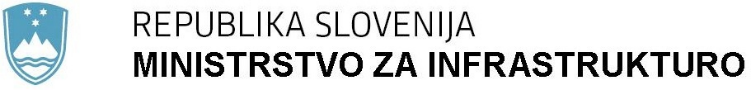      Tržaška cesta 19, 1000 Ljubljana	T: 01 478 80 00	F: 01 478 81 70 	E: gp.mzi@gov.si	www.mzi.gov.siPriloga: - Predlog Uredbe o izvajanju izvedbene uredbe Komisije (EU) o pravilih in postopkih za upravljanje brezpilotnih zrakoplovov z obrazložitvami členov.PRILOGA:PREDLOG(EVA 2022-2430-0105)Na podlagi sedmega odstavka 21. člena Zakona o Vladi Republike Slovenije (Uradni list RS, št. 24/05 – uradno prečiščeno besedilo, 109/08, 38/10 – ZUKN, 8/12, 21/13, 47/13 – ZDU-1G, 65/14, 55/17 in 163/22) Vlada Republike Slovenije izdajaUREDBOo izvajanju izvedbene uredbe Komisije (EU)o pravilih in postopkih za upravljanje brezpilotnih zrakoplovovSPLOŠNE DOLOČBE1. člen(vsebina)S to uredbo se za izvajanje Izvedbene uredbe Komisije (EU) 2019/947 z dne 24. maja 2019 o pravilih in postopkih za upravljanje brezpilotnih zrakoplovov (UL L št. 152 z dne 11. 6. 2019, str. 45), nazadnje spremenjene z Izvedbeno uredbo Komisije (EU) 2022/425 z dne 14. marca 2022 o spremembi Izvedbene uredbe (EU) 2019/947 v zvezi z odlogom datumov prehodnega obdobja za uporabo nekaterih sistemov brezpilotnih zrakoplovov v »odprti« kategoriji in datuma začetka uporabe standardnih scenarijev za operacije, izvedene v vidnem polju ali zunaj njega (UL L št. 87 z dne 15. 3. 2022, str. 20) (v nadaljnjem besedilu: Uredba 2019/947/EU) določajo pristojni organi, zahteve glede registracije operatorjev sistemov brezpilotnih zrakoplovov, letalskih modelarskih klubov ali združenj, geografskih območij sistemov brezpilotnih zrakoplovov (v nadaljnjem besedilu: geografsko območje), operacij, ki se s sistemi brezpilotnih zrakoplovov znotraj geografskih območij izvajajo zaradi izvajanja javnih pooblastil, in prekrški.2. člen(pristojni organi)(1) Pristojni organ za izvajanje Uredbe 2019/947/EU in te uredbe je Javna agencija za civilno letalstvo Republike Slovenije (v nadaljnjem besedilu: agencija).(2) Nadzor nad izvajanjem Uredbe 2019/947/EU in te uredbe izvaja agencija.(3) Poleg agencije tudi policija:–	izvaja poostren nadzor in ugotavlja prekrške iz 27. in 30. člena te uredbe, če je storilec prekrška posameznik;–	izvaja nadzor in ugotavlja prekrške iz 29. člena te uredbe, kadar gre za prekršek znotraj geografskega območja, določenega na podlagi 17. ali 24. člena te uredbe, in če je storilec prekrška posameznik;–	ugotavlja prekrške iz 29. člena te uredbe, kadar gre za prekršek znotraj geografskega območja, določenega na podlagi 15., 16. ali 20. člena te uredbe, in če je storilec prekrška posameznik.(4) Poleg agencije tudi občinsko redarstvo:–	izvaja nadzor in ugotavlja prekrške iz 27. in 30. člena te uredbe, če je storilec prekrška posameznik;–	izvaja nadzor in ugotavlja prekrške iz 29. člena te uredbe, kadar gre za prekršek znotraj geografskega območja, določenega na predlog samoupravne lokalne skupnosti v skladu z 21. členom te uredbe, in če je storilec prekrška posameznik.(5) Poleg agencije tudi naravovarstveni nadzorniki izvajajo nadzor in ugotavljajo prekrške iz 27., 29. in 30. člena te uredbe, kadar gre za prekršek znotraj geografskega območja, določenega na podlagi 18. člena te uredbe, in če je storilec prekrška posameznik.(6) Ne glede na prvi odstavek tega člena je za določitev geografskih območij na podlagi 15. do 22. člena te uredbe pristojni organ Ministrstvo za infrastrukturo Republike Slovenije (v nadaljnjem besedilu: ministrstvo).3. člen(pomen izrazov)Izrazi, uporabljeni v tej uredbi, pomenijo enako kot izrazi, uporabljeni v Uredbi 2019/947/EU.4. člen(registracija operatorjev sistemov brezpilotnih zrakoplovov)(1) Registracija operatorjev sistemov brezpilotnih zrakoplovov, katerih delovanje lahko pomeni tveganje za varnost, varovanje, zasebnost in varstvo osebnih podatkov ali okolja, se izda na obrazcu iz priloge, ki je sestavni del te uredbe.(2) Registracija operatorjev sistemov brezpilotnih zrakoplovov velja 30 mesecev.(3) Operatorja sistema brezpilotnega zrakoplova, ki še ni dopolnil 18 let, v postopku registracije iz 14. člena Uredbe 2019/947/EU zastopa njegov zakoniti zastopnik.5. člen(zavarovanje)Operator sistema brezpilotnega zrakoplova mora skleniti obvezno zavarovanje za sistem brezpilotnega zrakoplova v skladu s predpisom, ki ureja obvezna zavarovanja v prometu.6. člen(letalski modelarski klub ali združenje)(1) Letalski modelarski klub ali združenje je pravna oseba zasebnega prava, ustanovljena v skladu z zakonom, ki ureja društva. V temeljnem aktu društva morajo biti opredeljeni glavna dejavnost kot letalsko modelarstvo, razvoj tehnične kulture oziroma znanosti s tega področja ter razvedrilna in rekreacijska športna dejavnost, povezana z modelarstvom.(2) Agencija določi obliko vloge za pridobitev dovoljenja za operacije sistemov brezpilotnih zrakoplovov v okviru letalskih modelarskih klubov in združenj kot tudi obvezne priloge, na podlagi katerih letalski modelarski klub ali združenje dokaže izpolnjevanje zahtev iz točke b) drugega odstavka 16. člena Uredbe 2019/947/EU.(3) Agencija lahko v dovoljenju za operacije sistemov brezpilotnih zrakoplovov v okviru letalskih modelarskih klubov in združenj na podlagi vloge določi drugačno minimalno starost pilota na daljavo, kot je določena v prvem odstavku 9. člena Uredbe 2019/947/EU.(4) Agencija lahko znotraj geografskih območjih iz 13. in 14. člena te uredbe dovoli operacije sistemov brezpilotnih zrakoplovov letalskemu modelarskemu klubu ali združenju v dovoljenju za operacije sistemov brezpilotnih zrakoplovov v okviru letalskih modelarskih klubov ali združenj iz 16. člena Uredbe 2019/947/EU.(5) Kadar agencija v dovoljenju iz prejšnjega odstavka dovoli operacije v kontroliranem zračnem prostoru ali lateralno bliže kot 5600 metrov (tri navtične milje) ali vertikalno bliže od 150 metrov (500 čevljev) pod kontroliranim zračnim prostorom, se dovoljenje izda po predhodnem soglasju izvajalca služb zračnega prometa.II.	GEOGRAFSKA OBMOČJA SISTEMOV BREZPILOTNIH ZRAKOPLOVOV7. člen(način določitve, spremembe in ukinitve geografskega območja)(1) Geografska območja se določijo na naslednje načine:– geografska območja, vzpostavljena zaradi zagotavljanja letalske varnosti (13. člen te uredbe), in geografska območja na urbanih območjih (14. člen te uredbe) so določena neposredno s to uredbo;– geografska območja iz 15., 16., 17., 18., 19. in 22. člena te uredbe določi ministrstvo na zahtevo pristojnega organa v skladu s postopkom iz 8. člena te uredbe; – o določitvi geografskih območij iz 20. in 21. člena te uredbe odloča ministrstvo v skladu s postopkom iz 9. člena te uredbe;– geografska območja za izvajanje dejavnosti letalskih modelarskih klubov iz 23. člena te uredbe določi agencija v dovoljenju iz 16. člena Uredbe 2019/947/EU;– začasna geografska območja se določijo in vzpostavijo v skladu z določbami 24. člena te uredbe. (2) Geografsko območje se lahko vzpostavi za določen ali nedoločen čas. (3) Določbe prvega odstavka tega člena se smiselno uporabljajo tudi glede načina spremembe ali ukinitve geografskega območja. Ministrstvo lahko po posvetovanju z upravljavcem geografskega območja spremeni ali ukine geografsko območje, vzpostavljeno po postopku iz 9. člena te uredbe tudi, kadar:– upravljavec ne izpolnjuje zahtev iz 10. člena te uredbe;– se okoliščine, ki so vplivale na določitev geografskega območja, spremenijo v obsegu, ki zahteva spremembo ali ukinitev geografskega območja;– spremembo ali ukinitev geografskega območja zahteva agencija zaradi razlogov zagotavljanja letalske varnosti.8. člen(postopek vzpostavitve geografskega območja na zahtevo pristojnega organa)(1) Zahtevo za vzpostavitev geografskega območja na podlagi 15., 16., 17., 18., 19. ali 22. člena te uredbe pristojni organ pošlje na ministrstvo. Zahteva mora vsebovati: – razloge za vzpostavitev geografskega območja,– navedbo pravnih podlag, kot so zahtevane v 15., 16., 17., 18. ali 19. členu te uredbe,– oceno tveganja, kadar gre za vzpostavitev geografskega območja na podlagi 22. člena te uredbe,– podrobnejšo opredelitev zahtevane omejitve ali prepovedi (na primer vrsta operacij, tip brezpilotnega zrakoplova, časovna omejitev, izjeme),– fizične značilnosti zahtevanega geografskega območja (na primer meje, višina),– kontaktne podatke o upravljavcu geografskega območja za namen pridobitve predhodnih odobritev,– opredelitev posebnih pravil za izvajanje operacij s sistemi brezpilotnih zrakoplovov, ki jih operatorji izvajajo na podlagi 25. in 26. člena te uredbe,– ukrepe za zagotavljanje spoštovanja omejitev ali prepovedi.(2) Kadar bi vzpostavitev geografskega območja lahko vplivala na izvajanje pristojnosti drugih organov, se ministrstvo posvetuje z njimi ter z organom, ki je poslal zahtevo, glede podrobnosti geografskega območja. Geografsko območje ne more biti vzpostavljeno na način, ki bi vplival na zagotavljanje letalske varnosti.(3) Ministrstvo sporoči podatke o geografskem območju agenciji, ki zagotovi objavo geografskega območja v skladu z 12. členom te uredbe. Ministrstvo o vzpostavitvi geografskega območja obvesti organ, ki je poslal zahtevo, in upravljavca geografskega območja.9. člen(postopek določitve geografskega območja, o katerem odloča ministrstvo)(1) Subjekt, ki predlaga vzpostavitev geografskega območja na podlagi 20. ali 21. člena te uredbe, vloži vlogo pri ministrstvu. Vloga mora vsebovati: – razloge za vzpostavitev geografskega območja,– navedbo pravnih podlag, kot so zahtevane v 20. ali 21. členu te uredbe,– podrobnejšo opredelitev predlagane omejitve ali prepovedi (na primer vrsta operacij, tip brezpilotnega zrakoplova, časovna omejitev, izjeme),– fizične značilnosti zahtevanega geografskega območja (na primer meje, višina),– kontaktne podatke o upravljavcu geografskega območja za namen pridobitve predhodnih odobritev,– opredelitev posebnih pravil za izvajanje operacij s sistemi brezpilotnih zrakoplovov, ki jih operatorji izvajajo na podlagi 25. in 26. člena te uredbe,– ukrepe za zagotavljanje spoštovanja omejitev ali prepovedi.(2) Ministrstvo v postopku določitve geografskega območja pridobi mnenje agencije. Kadar bi vzpostavitev posameznega geografskega območja lahko vplivala na izvajanje pristojnosti drugih organov, ministrstvo pridobi tudi mnenje teh organov. Organi, ki izdajo mnenje, lahko predlagajo dodatne zahteve glede upravljanja geografskega območja ali zahteve glede izvajanja operacij sistemov brezpilotnih zrakoplovov znotraj geografskega območja.(3) Ministrstvo v odločbi o določitvi geografskega območja na podlagi vloge, predhodnega usklajevanja ter pridobljenih mnenj navede zlasti:– razlog določitve geografskega območja in podlago za določitev geografskega območja,– fizične značilnosti določenega geografskega območja (na primer meje, višina),– prepovedi, omejitve in pogoje, ki se določijo za nekatere ali vse operacije sistemov brezpilotnih zrakoplovov,– upravljavca geografskega območja in kontaktne podatke za namen pridobitve predhodnih odobritev,– morebitne dodatne zahteve glede upravljanja geografskega območja ali izvajanja operacij,– posebna pravila za izvajanje operacij s sistemi brezpilotnih zrakoplovov, ki jih operatorji izvajajo na podlagi 25. in 26. člena te uredbe.(4) Ministrstvo o določitvi geografskega območja obvesti agencijo, ki zagotovi objavo geografskega območja v skladu z 12. členom te uredbe.10. člen(upravljanje geografskega območja)(1) Upravljanje geografskega območja izvaja upravljavec. Upravljavec je subjekt, ki predlaga oziroma zahteva vzpostavitev geografskega območja v skladu z 8. ali 9. členom te uredbe. Upravljavec je lahko tudi druga pravna ali fizična oseba, določena v vlogi oziroma zahtevi za vzpostavitev geografskega območja.(2) Z dnem vzpostavitve geografskega območja upravljavec geografskega območja izpolnjuje naslednje obveznosti:– v skladu z internimi postopki izdaja predhodne odobritve za izvajanje operacij s sistemi brezpilotnih zrakoplovov znotraj geografskega območja;– zagotavlja posodobljenost kontaktnih informacij, objavljenih v sistemu za objavo geografskih območij, za namen pridobitve predhodnih odobritev izvajanja operacij;– vodi seznam izdanih predhodnih odobritev, ki je na voljo pristojnim nadzornim organom;– izpolnjuje druge zahteve, če so te določene v postopku določitve geografskega območja iz 8. ali 9. člena te uredbe.11. člen(obveznost pridobitve predhodne odobritve za izvajanje operacij znotraj geografskih območij)(1) Za izvajanje operacij sistemov brezpilotnih zrakoplovov znotraj geografskega območja, v katerem so operacije prepovedane ali omejene, mora operator pred začetkom izvajanja operacij pridobiti predhodno odobritev, in sicer:– za geografska območja, vzpostavljena zaradi letalske varnosti, in na urbanih območjih je potrebna pridobitev predhodne odobritve v skladu z zahtevami iz 13. in 14. člena te uredbe;– za geografska območja, vzpostavljena na podlagi 15. do 21. člena te uredbe, je potrebna pridobitev predhodne odobritve upravljavca posameznega geografskega območja, navedenega v sistemu za objavo geografskih območij;– za začasna geografska območja so zahteve v zvezi s pridobitvijo predhodne odobritve določene v 24. členu te uredbe.(2) Kontaktni podatki izdajatelja predhodnih odobritev, morebitne dodatne zahteve za operatorje in druge pomembne informacije v zvezi z izdajo predhodnih odobritev se objavijo v sistemu za objavljanje geografskih območij.(3) Ne glede na prvi odstavek tega člena se operacije za lastne potrebe upravljavca geografskega območja, ob upoštevanju pravil in omejitev iz Uredbe 2019/947/EU in te uredbe ter morebitnih drugih zahtev znotraj geografskega območja lahko izvajajo brez predhodne odobritve. 12. člen(sistem za objavljanje geografskih območij)(1) Agencija zagotovi, da se geografska območja, določena v zračnem prostoru Republike Slovenije, objavijo v sistemu za objavo geografskih območij (v nadaljnjem besedilu: sistem). (2) Geografsko območje je vzpostavljeno z dnem objave v sistemu iz prejšnjega odstavka.(3) Agencija podatke o geografskih območjih vnese v sistem v 30 dneh od prejema obvestila ministrstva, o določitvi, spremembi ali ukinitvi geografskega območja oziroma od prejema zahteve za objavo.13. člen(geografska območja zaradi zagotavljanja letalske varnosti)Operacije sistemov brezpilotnih zrakoplovov so zaradi zagotavljanja letalske varnosti prepovedane v naslednjih geografskih območjih:– v odprti kategoriji kontrolirana cona (CTR) znotraj radija petih kilometrov od referenčne točke letališča (ARP). V posebni kategoriji mora operator sistema brezpilotnega zrakoplova izpolnjevati pogoje iz 5. člena Uredbe 2019/947/EU in pridobiti predhodno odobritev izvajalca služb zračnega prometa;– v odprti kategoriji kontrolirana cona (CTR) zunaj radija petih kilometrov od referenčne točke letališča (ARP) na višini 50 m ali višje, razen za operacije sistemov brezpilotnih zrakoplovov na letalski prireditvi ali letalskem tekmovanju. V posebni kategoriji mora operator sistema brezpilotnega zrakoplova izpolnjevati pogoje iz 5. člena Uredbe 2019/947/EU in pridobiti predhodno odobritev izvajalca storitev služb zračnega prometa;– v odprti in posebni kategoriji na letališčih, kjer ni zagotovljena letališka kontrola zračnega prometa, v radiju 2600 metrov od obeh pragov vzletno-pristajalne steze in v pasu 2600 metrov vzporedno od središčne črte vzletno-pristajalne steze letališča. Prepoved ne velja v primerih, ko so posebej predvideni postopki za letenje sistemov brezpilotnih zrakoplovov opredeljeni v navodilih obratovalca letališča za uporabo letališča ali če operator sistema brezpilotnega zrakoplova pridobi predhodno odobritev obratovalca letališča; – v odprti in posebni kategoriji na heliportih znotraj radija 1850 metrov. Prepoved ne velja, če operator sistema brezpilotnega zrakoplova pridobi predhodno odobritev obratovalca heliporta. Operator, ki izvaja operacije v odprti kategoriji, mora imeti certifikat usposobljenosti pilota na daljavo za podkategorijo A2;– v odprti kategoriji na območjih javnega interesa, določenih v skladu z Uredbo Komisije (EU) št. 965/2012 z dne 5. oktobra 2012 o tehničnih zahtevah in upravnih postopkih za letalske operacije v skladu z Uredbo (ES) št. 216/2008 Evropskega parlamenta in Sveta (UL L št. 296 z dne 25. 10. 2012, str. 1), nazadnje spremenjeno z Izvedbeno uredbo Komisije (EU) 2023/217 z dne 1. februarja 2023 o popravku Uredbe (EU) št. 965/2012 glede nekaterih nedoslednosti pri zahtevah, uvedenih z Izvedbeno uredbo (EU) 2019/1387 ter uredbama (EU) 2021/1296 in (EU) 2021/2237 (UL L št. 30 z dne 2. 2. 2023, str. 11), znotraj radija 600 metrov. Prepoved ne velja, če operator sistema brezpilotnega zrakoplova pridobi predhodno odobritev upravljavca območja javnega interesa;– v odprti in posebni kategoriji na vzletišču znotraj radija 500 metrov od referenčne točke vzletišča. Prepoved ne velja, če operator sistema brezpilotnega zrakoplova pridobi predhodno odobritev obratovalca vzletišča.14. člen(geografska območja na urbanih območjih)(1) Operacije sistemov brezpilotnih zrakoplovov so zaradi zagotavljanja splošne varnosti in zasebnosti prepovedane v odprti kategoriji na območju stavb in nadzemnih gradbenih inženirskih objektov, kjer so ljudje (na primer objekti prometne infrastrukture).(2) Ne glede na prejšnji odstavek so operacije v geografskem območju iz prejšnjega odstavka v odprti kategoriji dovoljene, če so izpolnjeni vsi naslednji pogoji:– sistem brezpilotnega zrakoplova ne presega mase 1200 gramov,– operacija se izvaja do višine 50 metrov nad tlemi (AGL),– operacija se izvaja izključno podnevi, – operator pred izvedbo operacije pridobi odobritev lastnika ali uporabnika nepremičnine, nad katero se izvaja let, in – operator odda predhodno najavo iz petega odstavka tega člena. (3) Kadar je to nujno potrebno za varno izvedbo operacije in za najkrajši za to potrebni čas, se brezpilotni zrakoplov med letom lahko nahaja največ deset metrov čez mejo nepremičnine, za katero ima operator odobritev iz četrte alineje prejšnjega odstavka.(4) Omejitve iz prvega in drugega odstavka tega člena ne veljajo za operatorje posebne kategorije. (5) Vsi operatorji, ki v odprti ali posebni kategoriji izvajajo operacije znotraj geografskega območja iz prvega odstavka tega člena, morajo oddati predhodno najavo agenciji v skladu z njenimi navodili.(6) Pilot na daljavo pri izvajanju operacij znotraj geografskega območja iz prvega odstavka tega člena upošteva predpise, ki urejajo varovanje zasebnosti ter omejitve odprte kategorije in posamezne podkategorije, kot jih določa Uredba 2019/947/EU, zlasti omejitve letenja nad neudeleženimi osebami.15. člen(geografska območja zaradi zagotavljanja jedrske varnosti in jedrskega varovanja)(1) Organ, pristojen za jedrsko varnost, lahko zaradi zagotavljanja jedrske varnosti in jedrskega varovanja zahteva določitev geografskih območij, znotraj katerih so operacije sistemov brezpilotnih zrakoplovov prepovedane ali omejene.(2) Geografska območja iz prejšnjega odstavka se lahko vzpostavijo na območjih jedrskih objektov, vključno z varovalnim pasom, ki ga določi predlagatelj.16. člen(geografska območja zaradi obrambnih interesov)(1) Ministrstvo, pristojno za obrambo, lahko zaradi zagotavljanja varovanja in obrambnih interesov Republike Slovenije zahteva določitev geografskih območij, znotraj katerih so operacije sistemov brezpilotnih zrakoplovov prepovedane ali omejene.(2) Geografska območja iz prejšnjega odstavka se lahko vzpostavijo na območjih z objekti, določenimi s predpisom, ki ureja določitev objektov in okolišev objektov, ki so posebnega pomena za obrambo, in ukrepih za njihovo varovanje, vključno z varovalnim pasom do 200 metrov vodoravne oddaljenosti od takih objektov.17. člen(geografska območja zaradi izvajanja nalog policije)Policija lahko zaradi izvajanja nalog, ki jih opredeljuje zakon, ki ureja naloge in pooblastila policije, zahteva določitev geografskih območij, znotraj katerih so operacije sistemov brezpilotnih zrakoplovov prepovedane ali omejene.18. člen(geografska območja zaradi ohranjanja narave)(1) Ministrstvo, pristojno za ohranjanje narave, lahko zaradi zagotavljanja interesov ohranjanja narave zahteva določitev geografskih območij na območjih s posebnim statusom po predpisih, ki urejajo ohranjanje narave, na katerih je prepoved oziroma omejitev izvajanja operacij z brezpilotnimi zrakoplovi določena v predpisih, ki urejajo ohranjanje narave. (2) Podrobnejši pogoji izvajanja operacij s sistemi brezpilotnih zrakoplovov znotraj geografskih območij iz prejšnjega odstavka so določeni v predpisih, ki so podlaga za določitev geografskih območij oziroma se opredelijo v postopku določitve posameznega geografskega območja.19. člen(geografska območja zaradi izvajanja meteorološke dejavnosti)Organ, pristojen za izvajanje državne meteorološke, hidrološke, oceanografske in seizmološke službe, lahko zaradi zagotavljanja meteorološkega opazovanja in varovanja objektov zahteva določitev geografskih območij na območju radarskih centrov za meteorološko opazovanje in vertikalnih meritev atmosfere, vključno z varovalnim območjem v horizontalni oddaljenosti do 100 metrov, znotraj katerih so operacije s sistemi brezpilotnih zrakoplovov prepovedane ali omejene.20. člen(geografska območja zaradi potreb varovanja)(1) Zavezanci na podlagi predpisov, ki urejajo obvezno organiziranje varovanja, lahko zaradi zagotavljanja varovanja in zasebnosti predlagajo določitev geografskih območij, razen geografskih območij iz 15. člena te uredbe, znotraj katerih so operacije s sistemi brezpilotnih zrakoplovov prepovedane ali omejene.(2) Geografsko območje iz prejšnjega odstavka lahko obsega največ varovano območje, kot je opredeljeno z zakonom, ki ureja zasebno varovanje.(3) Zavezanec iz prvega odstavka tega člena zagotovi, da je vzpostavljeno geografsko območje opredeljeno in razvidno v načrtu varovanja varovanega območja.21. člen(geografska območja na podlagi drugih predpisov)(1) Državni organi, organi samoupravnih lokalnih skupnosti in nosilci javnih pooblastil, ki so osebe javnega prava (javne agencije, javni zavodi, javni skladi, javni gospodarski zavodi in javna podjetja), lahko zaradi varnosti, varovanja, zasebnosti ali okolja predlagajo določitev drugih geografskih območij, znotraj katerih so operacije prepovedane ali omejene, kadar je takšna omejitev opredeljena v zakonu ali odloku samoupravne lokalne skupnosti ali v predpisu, izdanem na njuni podlagi.(2) Podrobnejši pogoji izvajanja operacij s sistemi brezpilotnih zrakoplovov znotraj geografskih območij iz prejšnjega odstavka so določeni v predpisih, ki so podlaga za določitev geografskih območij, oziroma se opredelijo v postopku določitve posameznega geografskega območja.22. člen(geografska območja na podlagi ocene tveganja)(1) Agencija lahko zahteva določitev geografskega območja, znotraj katerega so operacije sistemov brezpilotnih zrakoplovov izvzete iz ene ali več zahtev odprte kategorije. Določitev mora temeljiti na oceni tveganja, ki jo pripravi agencija.(2) Kadar agencija za geografska območja iz prejšnjega odstavka določi največjo dovoljeno višino, do katere se lahko izvajajo operacije sistemov brezpilotnih zrakoplovov, ta ne sme presegati 500 metrov. 23. člen(geografska območja zaradi dejavnosti letalskih modelarskih klubov)(1) Agencija lahko zaradi izvajanja dejavnosti letalskih modelarskih klubov in združenj v dovoljenju iz 16. člena Uredbe 2019/947/EU določi geografsko območje, znotraj katerega so pod pogoji, navedenimi v dovoljenju, dovoljene operacije sistemov brezpilotnih zrakoplovov, ki se izvajajo v okviru letalskih modelarskih klubov in združenj.(2) Kadar agencija za geografska območja iz prejšnjega odstavka določi največjo dovoljeno višino, do katere se lahko izvajajo operacije sistemov brezpilotnih zrakoplovov, ta ne sme presegati 500 metrov ali ne več kot 750 metrov v primeru modelarskih prireditev in modelarskih tekmovanj, ki se izvedejo v skladu s predpisom, ki ureja modelarske prireditve in modelarska tekmovanja.24. člen(začasna geografska območja zaradi izvajanja nalog policije)(1) Policija lahko na območju izvajanja nalog policije v skladu z zakonom, ki ureja naloge in pooblastila policije, vzpostavi začasno geografsko območje, znotraj katerega prepove ali omeji operacije s sistemi brezpilotnih zrakoplovov.(2) Predhodno odobritev za izvajanje operacij sistemov brezpilotnih zrakoplovov znotraj geografskih območij iz prejšnjega odstavka izda policija.(3) Objava začasnih geografskih območij v sistemu se izvede na podlagi zahteve za objavo ali pa policija izvede objavo, obveščanje oziroma označevanje v skladu s predpisom iz prvega odstavka tega člena.III.	OPERACIJE, KI SE S SISTEMI BREZPILOTNIH ZRAKOPLOVOV ZNOTRAJ GEOGRAFSKIH OBMOČIJ IZVAJAJO ZARADI IZVAJANJA JAVNIH POOBLASTIL25. člen(izvajanje operacij za potrebe izvajanja javnih pooblastil)(1) Državni organi, organi samoupravnih lokalnih skupnosti in nosilci javnih pooblastil, ki so osebe javnega prava (javne agencije, javni zavodi, javni skladi, javni gospodarski zavodi in javna podjetja), lahko za namen opravljanja nalog iz svojih pristojnosti oziroma za izvajanje javnih pooblastil izvajajo operacije s sistemi brezpilotnih zrakoplovov v skladu s splošnimi pravili in omejitvami, kot jih opredeljujeta Uredba 2019/947/EU in ta uredba.(2) Kadar operacij iz prejšnjega odstavka zaradi posebnih operativnih potreb ni mogoče izvesti ob upoštevanju splošnih pravil in omejitev v zvezi z geografskimi območji, določenih v skladu z II. poglavjem te uredbe, lahko operatorji iz prejšnjega odstavka izvajajo operacije s sistemi brezpilotnih zrakoplovov tako, da upoštevajo dopustna odstopanja od splošnih pravil v zvezi z geografskimi območji, navedena v 26. členu te uredbe. Operator mora pri tem v celoti upoštevati pravila in postopke, ki jih določata Uredba 2019/947/EU in ta uredba, ter izpolnjevati dodatne zahteve iz tretjega in četrtega odstavka tega člena.(3) Operator, ki namerava izvajati operacije s sistemi brezpilotnih zrakoplovov na podlagi prejšnjega odstavka, predhodno priglasi nameravano dejavnost agenciji. Priglasitev velja največ eno leto in poteče 31. decembra tekočega leta. Priglasitev se vloži v skladu z navodili agencije in vsebuje najmanj:– navedbo javnega pooblastila, določenega s predpisom, zaradi izvajanja katerega bo operator izvajal operacije na podlagi tega člena,– navedbo nalog iz svojih pristojnosti, določenih s predpisom ali drugim aktom, zaradi izvajanja katerih bo operator izvajal operacije na podlagi tega člena,– opis predvidenih operativnih značilnosti nameravanih operacij,– obrazložitev razlogov (omejitev), zaradi katerih operator ne more izvajati operacij v skladu s splošnimi pravili in omejitvami v zvezi z geografskimi območji iz II. poglavja te uredbe.(4) Operator o izvajanju operacij na podlagi drugega odstavka tega člena vodi dnevnik letenja, ki mora vsebovati podatke o datumu in času operacije, tipu sistema brezpilotnega zrakoplova, pilotu na daljavo, lokaciji vzleta in pristanka, trajanju in namenu operacije. Operator dnevnik letenja na zahtevo predloži agenciji.(5) Kadar je za izvajanje operacij znotraj geografskih območij iz 13. do 24. člena te uredbe zahtevana predhodna odobritev, se ta lahko poda v obliki pisnega dogovora o izvajanju operacij, ki ga operator sklene s posameznim upravljavcem geografskega območja oziroma subjektom, ki poda predhodno odobritev. Dogovor se lahko sklene za izvajanje več operacij v daljšem časovnem obdobju. Dodatne omejitve, pogoje in trajanje odobritve operator in posamezni subjekt določita v dogovoru.(6) Operacije s sistemi brezpilotnih zrakoplovov državnih organov, ki se zaradi posebnih operativnih potreb ne morejo izvajati v skladu s pravili Uredbe 2019/947/EU in te uredbe, se izvajajo kot državne aktivnosti v skladu z zakonom, ki ureja letalstvo, in posebnimi predpisi, ki urejajo letenje državnih brezpilotnih zrakoplovov.(7) Določbe tega člena se smiselno uporabljajo tudi za operatorje, ki so pooblaščeni izvajalci geodetskih storitev, kadar izvajajo poklicne naloge pooblaščenega inženirja s področja geodezije v skladu z zakonom, ki ureja geodetsko dejavnost.26. člen(dopustna odstopanja od pravil izvajanja operacij znotraj geografskih območij)(1) Za izvajanje operacij iz drugega odstavka prejšnjega člena, ki jih izvajajo subjekti iz prejšnjega člena, so dopustna naslednja odstopanja od splošnih pravil znotraj geografskih območij, določenih s to uredbo:– v odprti kategoriji na območjih iz prvega odstavka 14. člena te uredbe, ob upoštevanju preostalih navedenih pogojev iz 14. člena te uredbe, operatorjem ni treba pridobiti odobritve lastnika oziroma uporabnika nepremičnine;– znotraj geografskih območij, določenih na podlagi 20. člena te uredbe, operatorjem za izvajanje operacij ni treba pridobiti predhodne odobritve upravljavca geografskega območja, morajo pa o nameravanih operacijah upravljavca geografskega območja predhodno obvestiti. Pri izvajanju operacij morajo operatorji upoštevati morebitne dodatne zahteve in pogoje, ki veljajo znotraj geografskega območja.(2) Poleg odstopanj iz prejšnjega odstavka se za operacije, ki se izvajajo na podlagi drugega odstavka prejšnjega člena, uporabljajo tudi druga odstopanja in pravila, kadar so bila za te operacije za posamezno geografsko območje določena v postopku določitve geografskega območja in so objavljena v sistemu.IV.	KAZENSKE DOLOČBE27. člen(prekrški – registracija operatorja)(1) Z globo 1000 eurov se za prekršek kaznuje operator sistema brezpilotnega zrakoplova, ki je pravna oseba, če ni registriran v skladu s 14. členom Uredbe 2019/947/EU.(2) Z globo 800 eurov se za prekršek kaznuje operator sistema brezpilotnega zrakoplova, ki je samostojni podjetnik posameznik ali posameznik, ki samostojno opravlja dejavnost, če stori prekršek iz prejšnjega odstavka.(3) Z globo 500 eurov se za prekršek kaznuje odgovorna oseba pravne osebe, samostojnega podjetnika posameznika oziroma posameznika, ki samostojno opravlja dejavnost, če stori prekršek iz prvega odstavka tega člena.(4) Z globo 400 eurov se za prekršek kaznuje posameznik, ki je operator sistema brezpilotnega zrakoplova, če stori prekršek iz prvega odstavka tega člena.28. člen(prekrški – geografska območja zaradi zagotavljanja letalske varnosti)(1) Z globo 2500 eurov se za prekršek kaznuje operator sistema brezpilotnega zrakoplova, ki je pravna oseba, če izvaja operacije sistema brezpilotnega zrakoplova v geografskem območju iz 13. člena te uredbe, v katerem je zaradi zagotavljanja letalske varnosti izvajanje teh operacij prepovedano ali omejeno, ali izvaja operacije v nasprotju s posamezno prepovedjo ali omejitvijo ali brez prehodne odobritve v skladu z določbami 11. in 13. člena te uredbe.(2) Z globo 2000 eurov se za prekršek kaznuje operator sistema brezpilotnega zrakoplova, ki je samostojni podjetnik posameznik ali posameznik, ki samostojno opravlja dejavnost, če stori prekršek iz prejšnjega odstavka.(3) Z globo 1500 eurov se za prekršek kaznuje odgovorna oseba pravne osebe, samostojnega podjetnika posameznika oziroma posameznika, ki samostojno opravlja dejavnost, če stori prekršek iz prvega odstavka tega člena.(4) Z globo 1000 eurov se za prekršek kaznuje posameznik, ki je operator sistema brezpilotnega zrakoplova, če stori prekršek iz prvega odstavka tega člena.29. člen(prekrški – druga geografska območja)(1) Z globo 1500 eurov se za prekršek kaznuje operator sistema brezpilotnega zrakoplova, ki je pravna oseba, če izvaja operacije sistema brezpilotnega zrakoplova v geografskem območju iz 14. do 21. člena ali 24. člena te uredbe, v katerem je izvajanje teh operacij prepovedano ali omejeno, ali izvaja operacije v nasprotju s posamezno prepovedjo ali omejitvijo ali brez prehodne odobritve v skladu z določbami 11. člena te uredbe.(2) Z globo 1200 eurov se za prekršek kaznuje operator sistema brezpilotnega zrakoplova, ki je samostojni podjetnik posameznik ali posameznik, ki samostojno opravlja dejavnost, če stori prekršek iz prejšnjega odstavka.(3) Z globo 1000 eurov se za prekršek kaznuje odgovorna oseba pravne osebe, samostojnega podjetnika posameznika oziroma posameznika, ki samostojno opravlja dejavnost, če stori prekršek iz prvega odstavka tega člena.(4) Z globo 700 eurov se za prekršek kaznuje posameznik, ki je operator sistema brezpilotnega zrakoplova, če stori prekršek iz prvega odstavka tega člena.30. člen(prekrški – usposobljenost pilota na daljavo)(1) Z globo 400 eurov se za prekršek kaznuje pilot na daljavo, ki ne opravi spletnega tečaja usposabljanja in spletnega preverjanja teoretičnega znanja oziroma ne pridobi certifikata o usposobljenosti pilota na daljavo v skladu z UAS.OPEN.020, UAS.OPEN.030 oziroma UAS.OPEN.040 dela A priloge Uredbe 2019/974/EU.(2) Z globo 200 eurov se za prekršek kaznuje pilot na daljavo, ki nima pri sebi dokazila o spletnem tečaju usposabljanja in spletnem preverjanju teoretičnega znanja oziroma certifikata o usposobljenosti pilota na daljavo v skladu z UAS.OPEN.060 dela A priloge Uredbe 2019/974/EU.31. člen(prekrški – pravila odprte kategorije)(1) Z globo 1000 eurov se za prekršek kaznuje pilot na daljavo, ki je pravna oseba, če:– ne izvaja operacije sistema brezpilotnega zrakoplova, ki spada glede na podkategorije A1, A2 in A3 v enega od razredov, opredeljenih v Delegirani uredbi Komisije (EU) 2019/945 z dne 12. marca 2019 o sistemih brezpilotnega zrakoplova in operatorjih sistemov brezpilotnega zrakoplova iz tretjih držav (UL L št. 152 z dne 11. 6. 2019, str. 1), nazadnje spremenjeni z Delegirano uredbo Komisije (EU) 2020/1058 z dne 27. aprila 2020 o spremembi Delegirane uredbe (EU) 2019/945 v zvezi z uvedbo dveh novih razredov sistemov brezpilotnega zrakoplova (UL L št. 232 z dne 20. 7. 2020, str. 1) (v nadaljnjem besedilu: Delegirana uredba 2019/945/EU), ali ne izpolnjuje pogojev iz 20. člena v skladu s točko a) prvega odstavka 4. člena Uredbe 2019/947/EU v povezavi z delom A priloge Uredbe 2019/947/EU, ali če uporablja zasebno izdelan sistem brezpilotnega zrakoplova v nasprotju s 16. točko 2. člena Uredbe 2019/947/EU;– izvaja operacije v posamezni podkategoriji odprte kategorije sistema brezpilotnega zrakoplova, katerega največja vzletna masa brezpilotnega zrakoplova je 25 kg ali več v skladu s točko b) prvega odstavka 4. člena Uredbe 2019/947/EU;– izvaja operacije v nasprotju z določbami za posamezno podkategorijo odprte kategorije sistema brezpilotnega zrakoplova nad zborom ljudi ali ne leti na varni razdalji od ljudi ali objektov v skladu s točko c) prvega odstavka 4. člena Uredbe 2019/947/EU;– ne zagotovi, da je brezpilotni zrakoplov v odprti kategoriji vedno v njegovem vidnem polju, razen kadar zrakoplov leti v načinu spremljanja pilota ali kadar pilotu pomaga opazovalec brezpilotnega zrakoplova, kakor je določeno v delu A priloge Uredbe 2019/947/EU v skladu s točko d) prvega odstavka 4. člena Uredbe 2019/947/EU;– ne zagotovi, da se brezpilotni zrakoplov v odprti kategoriji med letom ohranja na razdalji 120 metrov od najbližje točke na zemeljski površini, razen kadar preleti oviro, kakor je določeno v delu A priloge Uredbe 2019/947/EU v skladu s točko e) prvega odstavka 4. člena Uredbe 2019/947/EU;– ne zagotovi, da brezpilotni zrakoplov v odprti kategoriji med letom ne prevaža nevarnih snovi in ne odvrže nobenega materiala v skladu s točko f) prvega odstavka 4. člena Uredbe 2019/947/EU.(2) Z globo 800 eurov se za prekršek kaznuje pilot na daljavo, ki je samostojni podjetnik posameznik ali posameznik, ki samostojno opravlja dejavnost, če stori prekršek iz prejšnjega odstavka.(3) Z globo 500 eurov se za prekršek kaznuje odgovorna oseba pravne osebe, samostojnega podjetnika posameznika oziroma posameznika, ki samostojno opravlja dejavnost, če stori prekršek iz prvega odstavka tega člena.(4) Z globo 400 eurov se za prekršek kaznuje posameznik, ki je pilot na daljavo, če stori prekršek iz prvega odstavka tega člena.32. člen(prekrški – odgovornosti operatorja v odprti kategoriji)(1) Z globo 1500 eurov se za prekršek kaznuje operator sistema brezpilotnega zrakoplova, ki je pravna oseba, če ne izpolni zahtev iz UAS.OPEN.050 dela A priloge Uredbe 2019/947/EU.(2) Z globo 1000 eurov se za prekršek kaznuje operator sistema brezpilotnega zrakoplova, ki je samostojni podjetnik posameznik ali posameznik, ki samostojno opravlja dejavnost, če stori prekršek iz prejšnjega odstavka.(3) Z globo 800 eurov se za prekršek kaznuje odgovorna oseba pravne osebe, samostojnega podjetnika posameznika oziroma posameznika, ki samostojno opravlja dejavnost, če stori prekršek iz prvega odstavka tega člena.(4) Z globo 600 eurov se za prekršek kaznuje posameznik, ki je operator sistema brezpilotnega zrakoplova, če stori prekršek iz prvega odstavka tega člena.33. člen(prekrški – odgovornosti pilota na daljavo v odprti kategoriji)Z globo 600 eurov se za prekršek kaznuje pilot na daljavo, če pred začetkom operacije sistema brezpilotnega zrakoplova ali med letom ne izpolni zahtev iz UAS.OPEN.060 dela A priloge Uredbe 2019/947/EU.34. člen(prekrški – pravila posebne kategorije)(1) Z globo 2000 eurov se za prekršek kaznuje operator sistema brezpilotnega zrakoplova, ki je pravna oseba, če izvaja operacije sistema brezpilotnega zrakoplova v posebni kategoriji brez operativnega dovoljenja, izjave o skladnosti s standardnim scenarijem ali brez spričevala operatorja lahkega sistema brezpilotnega zrakoplova v skladu s 5. členom Uredbe 2019/947/EU.(2) Z globo 1500 eurov se za prekršek kaznuje operator sistema brezpilotnega zrakoplova, ki je samostojni podjetnik posameznik ali posameznik, ki samostojno opravlja dejavnost, če stori prekršek iz prejšnjega odstavka.(3) Z globo 1200 eurov se za prekršek kaznuje odgovorna oseba pravne osebe, samostojnega podjetnika posameznika oziroma posameznika, ki samostojno opravlja dejavnost, če stori prekršek iz prvega odstavka tega člena.(4) Z globo 1000 eurov se za prekršek kaznuje posameznik, ki je operator sistema brezpilotnega zrakoplova, če stori prekršek iz prvega odstavka tega člena.35. člen(prekrški – odgovornosti operatorja v posebni kategoriji)(1) Z globo 1500 eurov se za prekršek kaznuje operator sistema brezpilotnega zrakoplova, ki je pravna oseba, če ne izpolni zahtev iz UAS.SPEC.050 dela B priloge Uredbe 2019/947/EU.(2) Z globo 1000 eurov se za prekršek kaznuje operator sistema brezpilotnega zrakoplova, ki je samostojni podjetnik posameznik ali posameznik, ki samostojno opravlja dejavnost, če stori prekršek iz prejšnjega odstavka.(3) Z globo 800 eurov se za prekršek kaznuje odgovorna oseba pravne osebe, samostojnega podjetnika posameznika oziroma posameznika, ki samostojno opravlja dejavnost, če stori prekršek iz prvega odstavka tega člena.(4) Z globo 600 eurov se za prekršek kaznuje posameznik, ki je operator sistema brezpilotnega zrakoplova, če stori prekršek iz prvega odstavka tega člena.36. člen(prekrški – odgovornosti pilota na daljavo v posebni kategoriji)Z globo 600 eurov se za prekršek kaznuje pilot na daljavo, če ne izpolni zahtev iz UAS.SPEC.060 dela B priloge Uredbe 2019/947/EU.37. člen(prekrški – letalski modelarski klubi)(1) Z globo 800 eurov se za prekršek kaznuje pravna oseba, ki je letalski modelarski klub ali združenje, če izvaja operacije sistema brezpilotnega zrakoplova v nasprotju z izdanim dovoljenjem za operacije sistemov brezpilotnih zrakoplovov v okviru letalskih modelarskih klubov in združenj, izdanim v skladu s 16. členom Uredbe 2019/947/EU.(2) Z globo 400 eurov se za prekršek kaznuje odgovorna oseba pravne osebe, če stori prekršek iz prejšnjega odstavka.(3) Z globo 400 eurov se za prekršek kaznuje pilot na daljavo, ki deluje v okviru letalskih modelarskih klubov ali združenj, če stori prekršek iz prvega odstavka tega člena.38. člen(prekrški – čezmejne operacije)(1) Z globo 3000 eurov se za prekršek kaznuje operator sistema brezpilotnega zrakoplova, ki je pravna oseba, če v zračnem prostoru Republike Slovenije izvaja čezmejne operacije ali operacije sistemov brezpilotnih zrakoplovov zunaj države registracije:– brez potrdila agencije, da so ukrepi za zmanjšanje tveganja ustrezni za takšno operacijo v skladu z drugim odstavkom 13. člena Uredbe 2019/947/EU, ali– če agenciji ne predloži kopije izjave, predložene državi članici registracije, ter kopije potrdila o prejemu in popolnosti v skladu s tretjim odstavkom 13. člena Uredbe 2019/947/EU.(2) Z globo 2500 eurov se za prekršek kaznuje operator sistema brezpilotnega zrakoplova, ki je samostojni podjetnik posameznik ali posameznik, ki samostojno opravlja dejavnost, če stori prekršek iz prejšnjega odstavka.(3) Z globo 2000 eurov se za prekršek kaznuje odgovorna oseba pravne osebe, samostojnega podjetnika posameznika oziroma posameznika, ki samostojno opravlja dejavnost, če stori prekršek iz prvega odstavka tega člena.(4) Z globo 1500 eurov se za prekršek kaznuje posameznik, ki je operator sistema brezpilotnega zrakoplova v posebni kategoriji, če stori prekršek iz prvega odstavka tega člena.39. člen(prekrški – onemogočanje dostopa pristojnim organom)(1) Z globo 2000 eurov se za prekršek kaznuje operator sistema brezpilotnega zrakoplova, ki je pravna oseba, če uradnim osebam agencije ne omogoči dostopa do vsakega objekta, sistema brezpilotnega zrakoplova, dokumenta, evidence, podatkov, postopkov ali vsakega drugega gradiva, pomembnega za njegovo dejavnost, za katero se zahteva operativno dovoljenje ali operativna izjava, ne glede na to, ali je njegova dejavnost oddana v izvajanje ali podizvajanje drugi organizaciji v skladu z UAS.SPEC.090 dela B priloge Uredbe 2019/947/EU.(2) Z globo 1500 eurov se za prekršek kaznuje operator sistema brezpilotnega zrakoplova, ki je samostojni podjetnik posameznik ali posameznik, ki samostojno opravlja dejavnost, če stori prekršek iz prejšnjega odstavka.(3) Z globo 1300 eurov se za prekršek kaznuje odgovorna oseba pravne osebe, samostojnega podjetnika posameznika oziroma posameznika, ki samostojno opravlja dejavnost, če stori prekršek iz prvega odstavka tega člena.(4) Z globo 1100 eurov se za prekršek kaznuje posameznik, ki je operator sistema brezpilotnega zrakoplova v posebni kategoriji, če stori prekršek iz prvega odstavka tega člena.V.	PREHODNI IN KONČNI DOLOČBI40. člen(prehodna obdobja – odprta kategorija)(1) Pilot na daljavo, ki upravlja brezpilotni zrakoplov z največjo vzletno maso med 250 in 500 grami ter ne izpolnjuje zahtev iz delov 1 do 5 priloge k Delegirani uredbi 2019/945/EU, mora končati spletni tečaj usposabljanja, po katerem je uspešno opravil spletno preverjanje teoretičnega znanja iz točke b) četrtega odstavka UAS.OPEN.020 dela A priloge Uredbe 2019/947/EU.(2) Pilot na daljavo, ki upravlja brezpilotni zrakoplov z največjo vzletno maso, manjšo od dveh kilogramov, in ne izpolnjuje zahtev iz delov 1 do 5 priloge k Delegirani uredbi 2019/945/EU, mora glede usposobljenosti izpolnjevati zahteve iz drugega odstavka UAS.OPEN.030 dela A priloge Uredbe 2019/947/EU.(3) Pilot na daljavo, ki upravlja brezpilotni zrakoplov z največjo vzletno maso, večjo od dveh kilogramov in manjšo od 25 kilogramov in ne izpolnjuje zahtev iz delov 1 do 5 priloge k Delegirani uredbi 2019/945/EU, mora glede usposobljenosti izpolnjevati zahteve iz točke b) četrtega odstavka UAS.OPEN.020 dela A priloge Uredbe 2019/947/EU.41. člen(prehodna obdobja – geografska območja)(1) Predlagatelji geografskih območij, določenih na podlagi Uredbe o izvajanju izvedbene uredbe Komisije (EU) o pravilih in postopkih za upravljanje brezpilotnih zrakoplovov (Uradni list RS, št. 195/20 in 31/21), morajo v enem letu od uveljavitve te uredbe zagotoviti izpolnjevanje zahtev iz 10. člena te uredbe.(2) Za geografska območja, vzpostavljena na podlagi predpisa iz prejšnjega odstavka, se smiselno uporabljajo tudi določbe tretjega odstavka 7. člena, 11. in 12. člena te uredbe ter določbe III. poglavja te uredbe.(3) Postopki vzpostavitve geografskih območij, začeti pred uveljavitvijo te uredbe, se končajo po tej uredbi.42. člen(prenehanje veljavnosti)	Z dnem uveljavitve te uredbe preneha veljati Uredba o izvajanju izvedbene uredbe Komisije (EU) o pravilih in postopkih za upravljanje brezpilotnih zrakoplovov (Uradni list RS, št. 195/20 in 31/21).43. člen(začetek veljavnosti)Ta uredba začne veljati petnajsti dan po objavi v Uradnem listu Republike Slovenije.Št. 007-490/2022/xxLjubljana, EVA 2022-2430-0105Vlada Republike Slovenijedr. Robert GolobpredsednikPriloga: Registracija operatorja sistema brezpilotnega zrakoplova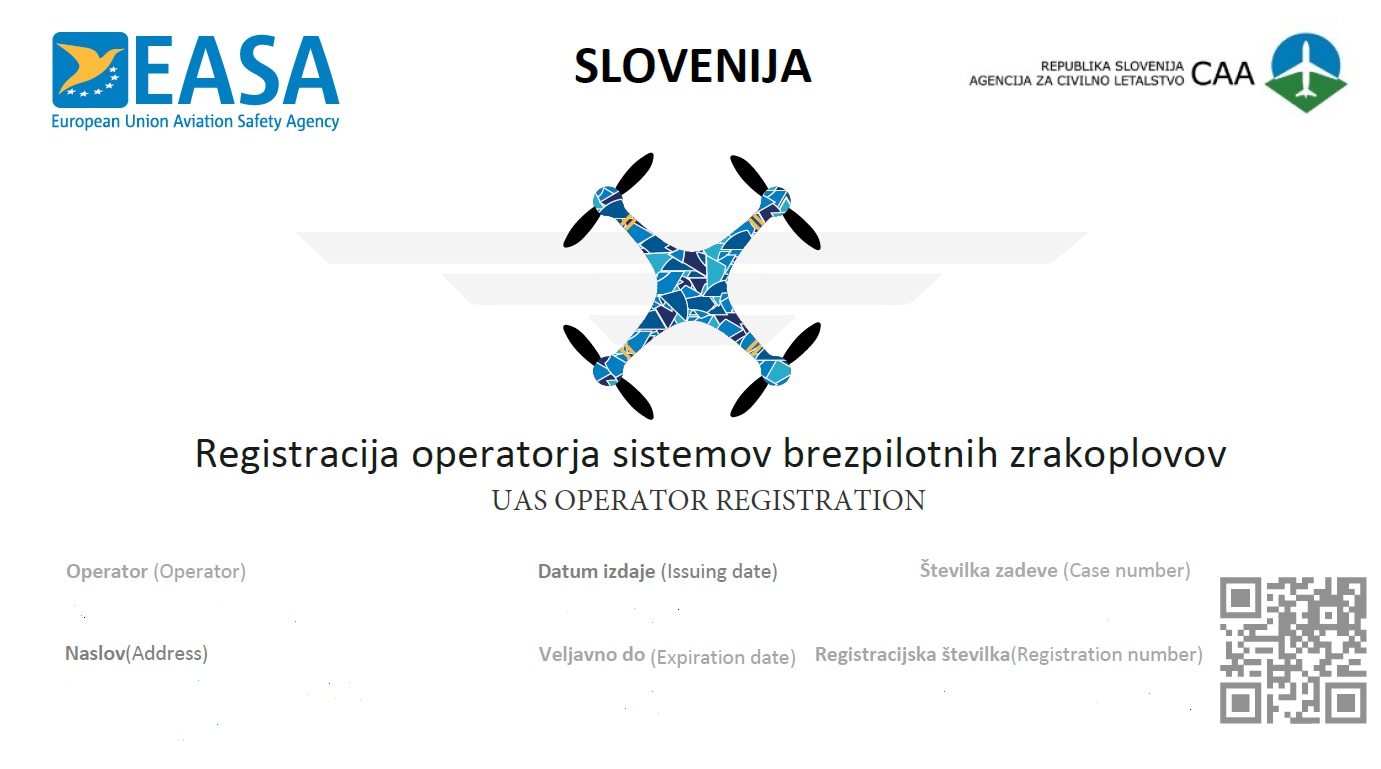 OBRAZLOŽITEVEVA 2022-2430-0105I. UVOD1.	Pravna podlaga (besedilo, vsebina zakonske določbe, ki je podlaga za izdajo uredbe)Pravna podlaga za izdajo predlagane Uredbe o izvajanju Izvedbene uredbe Komisije (EU) o pravilih in postopkih za upravljanje brezpilotnih zrakoplovov je sedmi odstavek 21. člena Zakona o Vladi Republike Slovenije (Uradni list RS, št. 24/05 – uradno prečiščeno besedilo, 109/08, 38/10 – ZUKN, 8/12, 21/13, 47/13 – ZDU-1G, 65/14, 55/17 in 163/22), ki določa: »Za izvrševanje predpisov Evropske unije vlada izdaja uredbe in druge akte iz svoje pristojnosti.«2.	Rok za izdajo uredbe, določen z zakonomIzvedbena uredba Komisije (EU) 2019/947 z dne 24. maja 2019 o pravilih in postopkih za upravljanje brezpilotnih zrakoplovov (v nadaljnjem besedilu: Uredba 2019/947/EU) se je začela uporabljati 31. 12. 2021. Uredba o izvajanju izvedbene uredbe Komisije (EU) o pravilih in postopkih za upravljanje brezpilotnih zrakoplovov (Uradni list RS, št. 195/20 in 31/21; v nadaljnjem besedilu: Uredba o izvajanju uredbe 2019/947/EU) je prav tako začela veljati 31. 12. 2021. Zaradi učinkovitejše implementacije zahtev Uredbe 2019/947/EU in na podlagi izkušenj v prvem letu izvajanja sprejetih predpisov, se z novo Uredbo o izvajanju uredbe 2019/947/EU uvajajo nekatere spremembe, predvsem celovita ureditev področja geografskih območij sistemov brezpilotnih zrakoplovov (v nadaljnjem besedilu: geografska območja). Rok za izdajo nove uredbe ni določen, saj gre za nadomestitev veljavnega predpisa.3.	Splošna obrazložitev predloga uredbe, če je potrebnaUrejanje področja sistemov brezpilotnih zrakoplovov je bilo s sprejemom Uredbe (EU) 2018/1139 Evropskega Parlamenta in Sveta z dne 4. julija 2018 o skupnih pravilih na področju civilnega letalstva in ustanovitvi Agencije Evropske unije za varnost v letalstvu preneseno na raven Evropske unije. Od 31. 12. 2021 je v uporabi Izvedbena uredba 2019/947/EU o pravilih in postopkih za upravljanje brezpilotnih zrakoplovov, prav tako nacionalna Uredba o izvajanju Uredbe 2019/947/EU. Ta za doseganje skladnosti z zahtevami Uredbe 2019/947/EU opredeljuje nekatere dodatne ukrepe. Določa pristojni organ, posamezne zahteve glede letalskih modelarskih združenj ali klubov, geografska območja, vzpostavitev in vodenje sistema za objavljanje geografskih območij v zračnem prostoru Republike Slovenije ter ureja sankcioniranje kršitev, kar omogoča učinkovit nadzor nad izvajanjem Uredbe 2019/947/EU.Na podlagi izkušenj po prvih dveh letih izvajanja uredbe EU in nacionalnega predpisa ter zaradi potreb hitro razvijajočega področja brezpilotnih zrakoplovov, so se izkazale potrebe po spremembi posameznih rešitev, ki jih opredeljuje Uredba o izvajanju uredbe 2019/947/EU. Zaradi obsega sprememb in dopolnitev, boljše jasnosti in preglednosti predpisa ter posledičnih nomotehničnih razlogov se pripravi nova Uredba o izvajanju uredbe 2019/47/EU, ki nadomešča obstoječo uredbo. Spremembe in dopolnitve vključujejo:Urejanje geografskih območij je združeno v II. poglavju uredbe, ki opredeljuje načine in postopek določitve geografskih območij ter določbe v zvezi z njihovo vzpostavitvijo, spremembami in ukinitvijo (7. do 9. člen), upravljanje geografskega območja (10. člen) ter obveznost pridobitve predhodnih dovoljenj za izvajanje operacij znotraj geografskih območij in izvajanje operacij za lastne potrebe znotraj geografskih območij (11. člen). Posodobljene so določbe v zvezi s sistemom za objavljanje geografskih območji (12. člen) ter podlage za vzpostavitev posameznih vrst geografskih območij (13. do 24. člen). Ureditev izvajanja operacij, ki se s sistemi brezpilotnih zrakoplovov znotraj geografskih območij izvajajo zaradi izvajanja javnih pooblastil, je opredeljeno v III. poglavju uredbe. Določena so pravila in pogoji za izvajanje operacij, ki jih upravičeni operatorji izvajajo v skladu s III. poglavjem (25. člen) ter dopustna odstopanja od splošnih pravil geografskih območij (26. člen) za izvajanje tovrstnih operacij. Pri tem je pomembno poudariti, da pri izvajanju operacij v skladu z določbami III. poglavja ne gre za operacije, ki se zaradi posebnih operativnih potreb izvajajo kot klasične državne aktivnosti, saj so te izvzete iz urejanja v letalskih predpisih EU (npr. policijske ali vojaške aktivnosti) in se izvajajo na podlagi predpisov, ki urejajo tovrstne operacije. III. poglavje te uredbe ureja izvajanje operacij subjektov, ki izvajajo javna pooblastila, pri čemer je takšne operacije zaradi nižje stopnje tveganja mogoče izvajati v okviru splošnih pravil za brezpilotne zrakoplove, z upoštevanjem nekaterih izjem. Pri tem gre le za posamezne izjeme od nacionalno določenih omejitev geografskih območij, ki so določene s to uredbo in v ničemer ne odstopajo od zahtev iz Uredbe 2019/947/EU.Spremembe in dopolnitve določb o pristojnosti organov (2. člen), določb o letalskih modelarskih klubih in združenjih (6. člen), nekaterih kazenskih določb ter poglavja o prehodnih in končnih določbah.4.	Predstavitev presoje posledic za posamezna področja, če te niso mogle biti celovito predstavljene v predlogu zakonaSprejetje te uredbe ne vpliva na finančne posledice, ki so bile predvidene že ob sprejetju prejšnje uredbe.Zaradi novih nalog in obveznosti nekaterih organov (predvsem MZI in CAA) bo imelo izvajanje uredbe, ob morebitnem povečanem številu vlog za vzpostavitev novih geografskih območij (predvsem v začetnem obdobju) ali povečani potrebi po izvajanju operacij v skladu s III. poglavjem uredbe, administrativne posledice, vendar se s tem v zvezi ne predvideva finančnih posledic. Delno se spreminjajo tudi pristojnosti v zvezi z nadzorom, zaradi česar bodo potrebne administrativne prilagoditve pri organih, ki bodo izvajali del nadzora nad izvajanjem uredbe.Ta uredba predvideva tudi aktivnosti drugih organov, predvsem v smislu izdaje mnenj v postopkih določitve geografskih območij. Hkrati se ukinja izdaja dovoljenj pristojnih organov za izvajanje operacij znotraj geografskih območij, saj se ta obveznost prenaša na upravljavce geografskih območij. Zaradi navedenih sprememb ni predvidenih administrativnih, kadrovskih ali finančnih posledic za druge organe.II. VSEBINSKA OBRAZLOŽITEV PREDLAGANIH REŠITEVK 1. členu (vsebina)Ta člen določa obseg urejanja te uredbe. V primerjavi z Uredbo o izvajanju izvedbene uredbe Komisije (EU) o pravilih in postopkih za upravljanje brezpilotnih zrakoplovov (Uradni list RS, št. 195/20 in 31/21; v nadaljnjem besedilu: prejšnja uredba) se v III. poglavju dodatno urejajo pravila v zvezi z geografskimi območji sistemov brezpilotnih zrakoplovov (v nadaljnjem besedilu: geografsko območje), ki veljajo za operatorje, ki izvajajo operacije z brezpilotnimi zrakoplovi za namen izvajanja javnih pooblastil. Celovito se ureja tudi področje geografskih območij, predvsem v delu načinov in postopkov njihove določitve.K 2. členu (pristojni organi)Določijo se pristojni organi. Organi, pristojni za izvajanje in nadzor Uredbe 2019/947/EU in te uredbe so Javna agencija za civilno letalstvo Republike Slovenije (v nadaljnjem besedilu: agencija) ter policija, občinska redarstva in naravovarstveni nadzorniki. Ti trije organi so poleg agencije tudi pristojni za izvajanje nadzora in ugotavljanje prekrškov posameznikov v zvezi z določbami o registraciji operatorjev in določbami o usposobljenosti pilotov na daljavo (prekrški iz 27. in 30. člena te uredbe) ter prekrškov v zvezi z omejitvami in prepovedmi znotraj posameznih vrst geografskih območij (prekrški iz 29. člena te uredbe).Uredba z jasno določitvijo pristojnosti omogoča učinkovito izvajanje nadzora in ugotavljanja prekrškov, pri čemer pa ne predpostavlja načina ali obsega izvajanja teh pristojnosti pri posameznem organu. Organi namreč svojo pristojnost izvajajo avtonomno, v skladu z lastnimi organizacijskimi in operativnimi zmožnostmi in potrebami ter v skladu s predpisi.Z novo uredbo se za policijo in občinska redarstva določajo dodatne pristojnosti nadzora in ugotavljanja prekrškov iz 29. člena (kršitve pravil in omejitev izvajanja operacij v geografskih območjih, ki niso vzpostavljena zaradi zagotavljanja letalske varnosti), če je storilec prekrška posameznik. Prav tako se kot pristojni nadzorni organ na novo opredeljujejo naravovarstveni nadzorniki, in sicer za enak nabor prekrškovnih določb (preverjanje dokazil o registraciji operatorja in usposobljenosti pilota na daljavo ter nadzor nad kršitvami pravil letenja znotraj geografskega območja). Za izvajanje nadzora in ugotavljanje vseh prekrškov po tej uredbi je, poleg vseh navedenih organov, izvorno še vedno pristojna agencija.Pristojnost se med policijo, občinska redarstva in naravovarstvene nadzornike smiselno deli glede na vrsto geografskega območja, in sicer:- policija izvaja nadzor in ugotavlja prekrške iz 29. člena znotraj geografskih območjih, ki so vzpostavljena zaradi izvajanja nalog policije (17. in 24. člen), znotraj drugih geografskih območjih, vzpostavljenih zaradi zagotavljanja pomembnejših funkcij države pa je policija pristojna za ugotavljanje prekrškov. To so geografska območja zaradi zagotavljanja jedrske varnosti (15. člen), obrambnih interesov (16. člen) in potreb varovanja (20. člen);- občinsko redarstvo izvaja nadzor in ugotavlja prekrške iz 29. člena samo znotraj tistih geografskih območij, ki so na območjih posameznih občin vzpostavljena na predlog lokalnih samoupravnih skupnosti v skladu z 21. členom te uredbe,- naravovarstveni nadzorniki izvajajo nadzor in ugotavljajo prekrške iz 27., 29. in 30. člena samo znotraj geografskih območij, vzpostavljenih zaradi zagotavljanja interesov ohranjanja narave v skladu z 18. členom te uredbe.Z določitvijo pristojnosti policije, občinskega redarstva in naravovarstvenih nadzornikov se s to uredbo želi približati ureditvi, kot jo predvideva Uredba 2019/947/EU, ki v 18. členu določa odgovornosti pristojnega organa, ki ga država članica imenuje za izvajanje uredbe (letalski organ). Med te naloge ne sodi izvajanje nadzora nad operacijami v odprti kategoriji, saj se glede na množičnost uporabe brezpilotnih zrakoplovov v tej kategoriji predpostavlja, da nadzor ne izvaja letalski pristojni organ, pač pa policija oziroma drugi represivni organi, ki jih poznajo države članice, podobno kot to velja v cestnem prometu. Zato se predlaga, da del nadzora izvaja policija, v občinah, v katerih je ustanovljeno občinsko redarstvo, pa tudi občinski redarji. Dodelitev pristojnosti občinskim redarstvom, da izvajajo nadzor in ugotavljajo prekrške posameznikov v zvezi s pravili izvajanja operacij z brezpilotnimi zrakoplovi znotraj geografskih območij, je smiselna tudi zaradi možnosti, da samoupravne lokalne skupnosti same predlagajo posamezna geografska območja (v skladu z 21. členom). Ker že sama vzpostavitev takšnih geografskih območij izhaja iz lokalnih potreb, občinska redarstva lahko zaradi prisotnosti v lokalnem okolju in poznavanja lokalne problematike zagotavljajo tudi bistveno učinkovitejši nadzor.Iz delovnih gradiv nekaterih držav članic, pridobljenih v postopkih izmenjave informacij med pristojnimi organi izhaja, da bodo naloge nadzora izvajali pristojni letalski organi, medtem ko bodo (oziroma ponekod že) nadzor v odprti kategoriji vršile policije (Švica, Luksemburg, Nizozemska, Španija, Malta, Francija in Italija) oziroma drugi represivni organi, ustanovljeni v državah članicah. Gre seveda za organe, ki svoje naloge dnevno že opravljajo na terenu in morebitne kršitve posledično tudi lahko zaznajo.Zaradi sprememb načina in postopkov določitve geografskih območij, se na novo določa tudi pristojni organ za izvajanje postopkov v zvezi z določitvijo geografskih območij, ki se vzpostavijo na podlagi 15. do 22. člena te uredbe. Za te naloge je pristojni organ Ministrstvo za infrastrukturo. Gre za geografska območja, za katera ta uredba daje podlago za vzpostavitev, določitev geografskega območja pa v skladu z določbami druge in tretje alineje prvega odstavka 7. člena in po postopku iz 8. ali 9. člena te uredbe, izvede ministrstvo, na predlog oziroma zahtevo upravičenih predlagateljev iz 15. do 22. člena te uredbe. V to določbo niso vključena začasna geografska območja, ki jih v skladu s 24. členom te uredbe vzpostavi policija ter geografska območja, ki se vzpostavijo za izvajanje dejavnosti letalskih modelarskih klubov in jih v postopku izdaje dovoljenja iz 16. člena Uredbe 2019/947/EU določi agencija.K 3. členu (pomen izrazov)Izrazi v tej uredbi pomenijo enako, kot so opredeljeni v Uredbi 2019/947/EU.K 4. členu (registracija operatorjev sistemov brezpilotnih zrakoplovov)Določbe v zvezi z registracijo operatorjev sistemov brezpilotnih zrakoplovov so bile v prejšnji uredbi opredeljene v 8. členu in se s to uredbo ne spreminjajo.K 5. členu (zavarovanje)Obveznost zavarovanja je bila v prejšnji uredbi določena v 9. členu in se ne spreminja. Zavarovanja sistemov brezpilotnih zrakoplovov se sklepajo v skladu s predpisom, ki ureja obvezna zavarovanja v prometu. Ta določa, da za obvezna zavarovanja zrakoplova veljajo pravila Uredbe (ES) št. 785/2004 Evropskega parlamenta in Sveta z dne 21. aprila 2004 o zahtevah v zvezi z zavarovanjem za letalske prevoznike in operatorje (UL L št. 138, z dne 30. 4. 2004, str. 1, v nadaljnjem besedilu: Uredba 785/2004/ES). Uredba 785/2004/ES pa se v skladu z drugim odstavkom 2. člena med drugim ne uporablja za modele zrakoplovov z največjo dovoljeno vzletno maso manjšo od 20 kg. Brezpilotni zrakoplovi se v smislu Uredbe 785/2004/ES štejejo med modele zrakoplovov, kar potrjuje tudi razlaga EASA, da je zavarovanje potrebno za brezpilotne zrakoplove nad 20 kg, če ni s predpisi posamezne države članice določeno zavarovanje tudi za lažje brezpilotne zrakoplove. K 6. členu (letalski modelarski klub ali združenje)Ta člen vsebuje določbe v zvezi z letalskimi modelarskimi klubi ali združenji, ki so bile v prejšnji uredbi določene v 4. členu, in sicer definicijo letalskega modelarskega kluba ali združenja, obliko vloge za pridobitev dovoljenja za operacije in možnost določitve drugačne minimalne starost pilota na daljavo. Te določbe se ne spreminjajo.V ta člen je dodana določba, ki je bila opredeljena v drugem odstavku 5. člena prejšnje uredbe, in sicer, da agencija lahko znotraj geografskih območij iz 13. in 14. člena te uredbe, dovoli operacije sistemov brezpilotnih zrakoplovov letalskemu modelarskemu klubu ali združenju, v skladu s 16. členom Uredbe 2019/947/EU. V primeru, ko se letalskemu modelarskemu klubu ali združenju dovoli operacije v kontroliranem zračnem prostoru ali v njegovi bližini (lateralno bližje kot 3 navtične milje ali vertikalno bližje kot 500 čevljev, pri čemer so vrednosti, pretvorjene v metre, smiselno zaokrožene), se zaradi zagotavljanja letalske varnosti dovoljenje izda po pridobljenem predhodnem soglasju izvajalca služb zračnega prometa.K 7. členu (način določitve, spremembe in ukinitve geografskega območja)Ta člen določa načine določitve geografskih območij ter pravila glede njihove vzpostavitve, spremembe in ukinitve. Država ima v skladu z določbami prvega in drugega odstavka 15. člena Uredbe 2019/947/EU možnost, da določi posamezna geografska območja, znotraj katerih iz razlogov varnosti, varovanja, zasebnosti ali okolja prepove ali omeji operacije s sistemi brezpilotnih zrakoplovov.(1) Na podlagi izkušenj pri izvajanju prejšnje uredbe se zaradi boljše učinkovitosti in preglednosti upravljanja geografskih območij določa nov koncept v zvezi načini določitve geografskih območij. V primerjavi s prejšnjo uredbo so glede na značilnosti geografskih območij jasneje opredeljeni naslednji možni načini njihove določitve:- Za geografska območja, katerih vzpostavitev je potrebna zaradi zagotavljanja letalske varnosti (geografska območja iz 13. člena te uredbe) ter zaradi splošne varnosti in zasebnosti (geografska območja iz 14. člena te uredbe) velja, da so določena neposredno z uredbo. Zaradi posebnega pomena teh območij za zagotavljanje varnosti in njihove permanentne veljavnosti, je smiselno, da se natančno opredelijo že v sami uredbi. Sprememba teh geografskih območij je možna zgolj s spremembo uredbe, s čimer je zagotovljena tudi večja stopnja jasnosti in preglednosti predpisanih omejitev. V praksi se način določanja teh območij v primerjavi s prejšnjo uredbo ne spreminja.- Za geografska območja iz 15., 16., 17., 18., 19. in 22. člena, katerih vzpostavitev lahko zahtevajo državni organi in so pomembna za delovanje države, je predviden poenostavljen postopek določitve geografskega območja, kot je opredeljen v 8.členu. To pomeni, da ministrstvo za infrastrukturo (v nadaljnjem besedilu: ministrstvo) o sami določitvi geografskega območja ne odloča, pač pa na podlagi zahteve za vzpostavitev, z relevantnimi organi uskladi značilnosti geografskega območja in omejitve oz. prepovedi, ki bodo veljale. To je pomembno predvsem zaradi enotnosti in transparentnosti ureditve, saj se geografska območja objavljajo v sistemu, kjer morajo biti navedeni vsi relevantni podatki o geografskem območju (v skladu s predpisanim standardnim podatkovnim modelom, npr. Eurocae ED-269). Poenostavljen postopek določitve se uporablja za geografska območja, ki se vzpostavljajo zaradi zagotavljanja jedrske varnosti, obrambnih interesov, izvajanja nalog policije, ohranjanja narave, izvajanja meteorološke dejavnosti in v primeru geografskih območij na podlagi ocene tveganja, ki jo pripravi Javna agencija za civilno letalstvo Republike Slovenije (v nadaljnjem besedilu: agencija). Uporaba poenostavljenega postopka je v teh primerih smiselna tudi zaradi dejstva, da upravičenost za omejevanje letenja brezpilotnih zrakoplovov na teh območjih izhaja iz določb v drugih predpisih, ki določajo takšno omejitev ali pa npr. določajo objekte in območja, ki jih je treba varovati ali so posebnega pomena. - Za geografska območja iz 20. in 21. člena te uredbe velja, da o njihovi določitvi odloča ministrstvo v skladu s postopkom iz 9. člena te uredbe ter na podlagi vloge, ki jo lahko pošlje subjekt, naveden v 20. in 21. členu. Gre za geografska območja, ki jih predlagajo zavezanci za obvezno organiziranje varovanja in geografska območja, ki se vzpostavljajo na podlagi drugih predpisov in ne sodijo med geografska območja, ki se vzpostavijo po poenostavljenem postopku. - Geografska območja, ki se na podlagi 23. člena te uredbe vzpostavijo zaradi izvajanja dejavnosti letalskih modelarskih klubov in združenj, določi agencija v dovoljenju, ki ga izda v skladu z določbami 16. člena Uredbe 2019/947/EU.- Zaradi specifičnih operativnih potreb je predvidena posebna ureditev v zvezi z določitvijo začasnih geografskih območij (24. člen te uredbe), za določitev katerih ni pristojno ministrstvo, pač pa jih lahko za potrebe izvajanja svojih nalog in v skladu s pristojnostmi na podlagi zakona, ki ureja naloge in pooblastila policije, določi in vzpostavi policija.(2) Določeno je, da se geografsko območje lahko vzpostavi za določen ali nedoločen čas. To je smiselno zaradi različnih možnih razlogov vzpostavitve geografskih območij (ki so lahko tudi časovno omejeni), različnih potreb predlagateljev in morebitnih omejitev, ki bi jih izrazili drugi organi v postopku določitve.(3) Ta odstavek določa, da se določbe glede načina določitve geografskega območja (prvi odstavek 7. člena) smiselno uporabljajo tudi glede načina spremembe ali ukinitve geografskega območja. To pomeni, da se za morebitno spremembo ali ukinitev uporabi enak postopek, kot je predviden za določitev. Predvidena je možnost, da ministrstvo po posvetovanju z upravljavcem in pod določenimi pogoji spremeni ali ukine geografsko območje, to pa velja zgolj za geografska območja iz 20. in 21. člena. To je možno v primeru, ko upravljavec geografskega območja ne izpolnjuje zahtev, določenih v 10. členu te uredbe, vključno z drugimi zahtevami, opredeljenimi v postopku določitve geografskega območja iz 9. člena te uredbe, ali pa se spremenijo okoliščine, ki so bile upoštevane v postopku določitve geografskega območja in so te spremembe takšne, da je potrebna sprememba ali ukinitev geografskega območja. Kot sprememba geografskega območja se šteje, kadar se spremenijo pravila ali omejitve v zvezi z operacijami, »fizične« lastnosti geografskega območja, ali pa se spremenijo pogoji, ki jih morajo izpolnjevati operatorji, piloti na daljavo ali upravljavci geografskega območja. Spremembo ali ukinitev zaradi razlogov zagotavljanja letalske varnosti lahko zahteva tudi agencija, ki v svojem predlogu to potrebo obrazloži. Določbe tega odstavka se smiselno uporabijo tudi za geografska območja, vzpostavljena na podlagi prejšnje uredbe. K 8. členu (postopek vzpostavitve geografskega območja na zahtevo pristojnega organa)Določen je postopek določitve geografskega območja, ki ga na zahtevo pristojnega organa, navedenega v posameznih členih (15., 16., 17., 18., 19., in 22. člen), izvede ministrstvo. Gre za poenostavljen postopek določitve geografskega območja, ki se uporablja za vzpostavitev geografskih območij zaradi zagotavljanja jedrske varnosti, obrambnih interesov, izvajanja nalog policije, ohranjanja narave, izvajanja meteorološke dejavnosti in v primeru geografskih območij na podlagi ocene tveganja, ki jo pripravi agencija. Namen uporabe takšnega postopka je podrobneje pojasnjen v obrazložitvi k 7. členu uredbe.(1) Ministrstvo začne postopek določitve geografskega območja na podlagi zahteve pristojnega organa. Določena je vsebina te zahteve, ki vključuje vse tiste podatke o geografskem območju, na podlagi katerih ministrstvo lahko ugotovi, da je zahteva upravičena glede na pogoje, ki jih predpisuje ta uredba, predvsem v smislu obstoja ustreznih pravnih podlag v drugih predpisih in subjekta, ki zahteva določitev geografskega območja. Navedene morajo biti tudi zahtevane značilnosti geografskega območja (dimenzije območja), opredelitev zahtevanih prepovedi oziroma omejitev, opredelitev izjem za izvajanje operacij v skladu s III. poglavjem uredbe in kontaktni podatkih upravljavca, ki se objavijo v sistemu za objavo geografskih območij za namen pridobitve predhodnih odobritev operacij (v primeru izjem od prepovedi). Kadar gre za določitev geografskih območij na podlagi ocene tveganja, agencija priloži tudi oceno tveganja. Zahteva mora vsebovati tudi opis ukrepov za zagotavljanje spoštovanja omejitev ali prepovedi, s čimer se upravljavce geografskih območij zaveže in se jim hkrati omogoči, da sami predvidijo in izvedejo potrebne ukrepe, s katerimi bo ob vzpostavitvi geografskega območja mogoče zagotavljati spoštovanje omejitev, oziroma prepovedi.(2) V nekaterih primerih bi lahko določitev geografskega območja vplivala na izvajanje pristojnosti posameznih državnih organov, zato je potrebno zagotoviti, da ti organi lahko sodelujejo v postopku določitve takšnega geografskega območja. Ministrstvo ob prejemu zahteve oceni, na katere organe bi geografsko območje lahko vplivalo ter z njimi in s pošiljateljem zahteve uskladi posamezna vprašanja glede geografskega območja. Ker gre za uporabo mehanizma po letalskih predpisih, ministrstvo v usklajevanje vedno vključi tudi agencijo. S tem se zagotovi, da je določitev vsakega geografskega območja dopustna z vidika zagotavljanja letalske varnosti in vplivanja na obstoječe ureditve zračnega prostora (npr. bližina letališč, vpliv na priletne in odletne koridorje in podobno).(3) Ministrstvo z dopisom relevantne organe in upravljavca obvesti o določitvi geografskega območja ter agenciji sporoči podatke o geografskem območju, na podlagi katerih se izvede objava v sistemu, s čimer je vzpostavitev zaključenaK 9. členu (postopek določitve geografskega območja o katerem odloča ministrstvo)Ta člen podrobneje določa postopek določitve geografskega območja, kadar se določitev izvede na način, da o določitvi geografskega območja odloča ministrstvo in velja za določitev geografskih območij iz 20. in 21. člena. Gre sicer pa podoben postopek, kot pri izvedbi poenostavljenega postopka, s to razliko, da se izvede kot splošen upravni postopek, v večji meri pa so tudi vključeni drugi organi, na katere bi vzpostavitev geografskega območja lahko vplivala. Ministrstvo o sami določitvi in o posameznih atributih geografskega območja tudi vsebinsko odloča. Takšen postopek je potreben predvsem zato, ker so predlagatelji lahko najrazličnejši subjekti tako javnega kot zasebnega prava (v primeru 20. člena) ali pa se geografsko območje določi na podlagi drugih predpisov, v katerih je določena prepoved ali omejitev izvajanja operacij z brezpilotnimi zrakoplovi (v primeru 21. člena).(1) Ministrstvo začne postopek določitve geografskega območja na podlagi vloge, ki jo pošljejo upravičeni predlagatelji, določeni v 20. in 21. členu. Določa se vsebina vloge, ki vključuje osnovne podatke o geografskem območju, obrazložitev razlogov za določitev in navedbo pravnih podlag, podatke o predlagatelju in o bodočem upravljavcu geografskega območja ter podrobnejšo opredelitev predlaganih omejitev, fizičnih značilnosti in posebnih pravil za izvajanje operacij v skladu s III. poglavjem uredbe. Vloga mora vsebovati tudi opis ukrepov za zagotavljanje spoštovanja omejitev ali prepovedi, s čimer se upravljavce geografskih območij zaveže in se jim hkrati omogoči, da sami predvidijo in izvedejo potrebne ukrepe, s katerimi bo ob vzpostavitvi geografskega območja mogoče zagotavljati spoštovanje omejitev, oziroma prepovedi. Kadar je kot podlaga zahtevana opredelitev omejitev v drugih predpisih, se šteje, da mora biti v konkretnem predpisu (npr. predpisu samoupravne lokalne skupnosti) konkretno navedena prepoved ali omejitev izvajanja operacij z brezpilotnimi zrakoplovi na nekem območju. Vloga se lahko poda tudi na obrazcu, ki ga objavita ministrstvo in agencija.(2) V nekaterih primerih bi lahko določitev geografskega območja vplivala na izvajanje pristojnosti posameznih državnih organov, zato je potrebno zagotoviti, da ti organi lahko sodelujejo v postopku določitve takšnega geografskega območja. Ministrstvo ob prejemu vloge oceni, na katere organe bi geografsko območje lahko vplivalo in organe pozove, da podajo mnenja glede določitve geografskega območja. V mnenju lahko organ navede dodatne zahteve, ki jih mora upoštevati upravljavec geografskega območja (npr. obveznost obveščanja o operacijah, zahteve v zvezi z izdajanjem predhodnih dovoljenj) ali dodatne zahteve za operatorje glede (npr. posamezne omejitve glede operacij). Poleg mnenj drugih organov ministrstvo za vsako določitev geografskega območja pridobi tudi mnenje agencije. S tem se zagotovi, da je določitev vsakega geografskega območja dopustna z vidika zagotavljanja letalske varnosti in vplivanja na obstoječe ureditve zračnega prostora (npr. bližina letališč, vpliv na priletne in odletne koridorje in podobno).(3) Ministrstvo o določitvi geografskih območij odloči z upravno odločbo. Pri tem smiselno upošteva določbe zakona, ki ureja splošni upravni postopek. Določena je ključna vsebina, ki jo ministrstvo navede v odločbi, in sicer:Razlog določitve geografskega območja, ki je eden izmed upravičenih razlogov, ki jih navaja Uredba 2019/947/EU, in sicer: varnost, varovanje, zasebnost ali okolje. Navede se tudi podlaga za določitev geografskega območja po tej uredbi (določbe 20. ali 21. člena) ter druge pravne podlage, ki so navedene kot pogoj za vzpostavitev geografskega območja;fizične značilnosti geografskega območja, kot so njegove meje in višina. Pri tem upošteva podatke iz vloge in morebitne omejitve, navedene v tej uredbi;prepovedi in omejitve operacij ter pogoji, ki veljajo za nekatere ali vse operacije sistemov brezpilotnih zrakoplovov. Znotraj geografskega območja se namreč v skladu s prvim odstavkom 15. člena Uredbe 2019/947/EU lahko uvedejo različne vrste prepovedi ali omejitev, in sicer:prepoved ali omejitev nekaterih ali vseh vrst operacij sistemov brezpilotnih zrakoplovov, določitev pogojev za nekatere ali vse operacije sistemov brezpilotnih zrakoplovov ali zahteva za predhodno odobritev leta za nekatere ali vse operacije sistemov brezpilotnih zrakoplovov;zahteva za izpolnjevanje določenih okoljskih standardov za operacije sistemov brezpilotnih zrakoplovov;dovolitev dostopa le nekaterim razredom sistemov brezpilotnih zrakoplovov ali sistemom brezpilotnih zrakoplovov, opremljenih z nekaterimi tehničnimi značilnostmi (npr. sistemi za identifikacijo na daljavo ali sistemi za prepoznavanje geografskega položaja;podatke o upravljavcu geografskega območja, zlasti kontaktne podatke, ki se za namene izdaje predhodnih odobritev tudi vnesejo v sistem za objavo geografskih območij;dodatne zahteve za upravljavca geografskega območja, kadar jih v postopku določitve geografskega območja zahtevajo organi, ki izdajo mnenje ali agencija oziroma ministrstvo oceni, da je to smiselno zaradi ohranjanja ustreznih ureditev v zračnem prostoru;omejitve in izjeme, ki veljajo za operacije, ki se izvajajo v skladu s III. poglavjem te uredbe. Vsako na novo določeno geografsko območje predstavlja omejitev tudi za operacije, ki se izvajajo na podlagi III. poglavja te uredbe (operacije za izvajanje javnih pooblastil). Ker so tovrstne operacije sicer izvzete iz nekaterih splošnih omejitev v zvezi z geografskimi območji, je treba ob določitvi posameznega novega geografskega območja, kadar je to potrebno, določiti tudi pogoje in omejitve, ki veljajo za te operacije. Ministrstvo te pogoje in omejitve opredeli na podlagi usklajevanja s predlagateljem, agencijo in drugimi organi ter v obsegu, ki je smiseln glede na značilnosti geografskega območja. Pri tem zasleduje cilj, da se v čim večji meri doseže namen, zaradi katerega je bila določitev geografskega območja predlagana, hkrati pa zagotovi čim lažje izvajanje operacij v skladu v skladu s III. poglavjem. Zaradi raznolikosti geografskih območij teh omejitev in pogojev ni mogoče določiti vnaprej in enotno, zato se jih določi v postopku določitve posameznega geografskega območja.K 10. členu (upravljanje geografskega območja)Vsako geografsko območje, ki je določeno na podlagi te uredbe ima upravljavca, ki z dnem vzpostavitve geografskega območja zagotavlja izvajanje naslednjih nalog: - odobritev operacij, ki se znotraj geografskega območja izvajajo kot izjeme od siceršnjih omejitev, - zagotavljanje ažurnosti kontaktnih podatkov, ki se objavljajo v sistemu za objavo geografskih območij, za namen pridobitve predhodnih odobritev, - vodenje seznama izdanih odobritev, in - morebitne druge naloge, kadar so bile te opredeljene v postopku določitve geografskega območja (npr. potreba po obveščanju določenih organov o operacijah, ki se izvajajo znotraj geografskega območja). Uvedba koncepta upravljanja posameznih geografskih območij na decentraliziran način je smiselna, saj gre pri določitvi geografskega območja za uvajanje prepovedi ali omejitev operacij brezpilotnih zrakoplovov znotraj določenih območij, ki jih predlagajo upravičeni predlagatelji oziroma so že določena neposredno s to uredbo. Upravljavec geografskega območja se določi v postopku določitve geografskega območja. Največkrat je to predlagatelj vzpostavitve geografskega območja sam, lahko pa tudi druga pravna ali fizična oseba, določena v vlogi oziroma zahtevi za vzpostavitev geografskega območja. Upravičeni predlagatelji so opredeljeni v tej uredbi in so običajno subjekti, ki na konkretnem območju izvajajo določene pristojnosti ali dejavnosti (npr. državni organi, zavezanci za varovanje, samoupravne lokalne skupnosti). V vsakem geografskem območju mora biti omogočen mehanizem, da se ne glede na določene prepovedi in omejitve, lahko dopusti izvajanje posameznih operacij, ki bi bile iz različnih razlogov upravičene, ali pa je pridobitev predhodne odobritve sama po sebi določena kot omejitev izvajanja operacij. Zato je glavna naloga upravljavca izdaja predhodnih odobritev za operacije znotraj geografskega območja. Način podajanja odobritev ni predpisan in je v domeni upravljavca, mora pa zasledovati osnovni namen, to je omogočiti preglednost izvajanja operacij znotraj geografskega območja in zagotoviti, da se te izvajajo z vednostjo upravljavca. O izdanih odobritvah mora upravljavec voditi seznam, ki ga na zahtevo dá na vpogled pristojnim organom (agencija, in drugi predvideni prekrškovni organi).V primerjavi z ureditvijo v prejšnji uredbi (posamezni odstavki 5. člena prejšnje uredbe) se izdaja predhodnih odobritev iz pristojnosti določenih državnih organov prenese na upravljavce geografskih območij. Takšna ureditev je primerna, ker so državni organi vključeni že v postopek določitve geografskega območja in izdaja operativnih dovoljenj za posamezne operacije z njihove strani ni smiselna, prav tako pa povzroča nepotrebne administrativne obremenitve za organe. Glede na to, da je samo geografsko območje največkrat vzpostavljeno ravno zaradi potreb upravljavcev samih (ki so na območjih tudi prisotni kot npr. upravljavci infrastrukture), je primerno, da imajo tudi aktivno vlogo in pregled nad izvajanjem prepovedi, kamor sodi tudi odobritev morebitnih izjem. Za takšno operativno nalogo so namreč ti subjekti veliko bolj kompetentni, kot pa državni organ na višjem nivoju. Ker gre pri omenjenih subjektih tudi za zelo različne pravne osebe (lahko javnega ali zasebnega prava) ali celo fizične osebe, in ker je izdaja predhodnih odobritev izjem povsem operativni postopek in diskrecija upravljavca, izdajanja teh odobritev ne moremo opredeliti kot upravni postopek (četudi takšno odobritev poda subjekt javnega prava). Izdaja odobritve za letenje namreč ne pomeni odločanja o pravicah ali dolžnostih posameznikov, pač pa zgolj za operativno odobritev operacij glede na trenutno situacijo, ki je v letalstvu tudi povsem običajen mehanizem. Ureditev se spreminja predvsem zaradi pomanjkljivosti, ki so se glede izdaje dovoljenj pokazale ob izvajanju prejšnje uredbe.K 11. členu (obveznost pridobitve predhodne odobritve za izvajanje operacij znotraj geografskih območij)Ta člen določa splošno obveznost operatorjev za pridobitev predhodne odobritve za izvajanje operacij s sistemi brezpilotnih zrakoplovov znotraj vseh geografskih območij, v katerih so operacije sicer prepovedane ali omejene. Ta zahteva ne velja za geografska območja, določena na podlagi 22. člena te uredbe, saj pri teh geografskih območjih ne gre za prepoved oziroma omejitev operacij, pač pa so nekatere operacije izvzete iz zahtev odprte kategorije v skladu z drugim odstavkom 15. člena Uredbe 2019/947/EU, zato pridobitev predhodne odobritve ni potrebna. Prav tako pridobitev predhodne odobritve ni predvidena za izvajanje operacij v geografskih območjih namenjenih dejavnostim letalskih modelarskih klubov in združenj (23. člen), ki izvajajo operacije na podlagi dovoljenja agencije za operacije sistemov brezpilotnih zrakoplovov v okviru letalskih modelarskih klubov in združenj. Nadalje je za vsako vrsto geografskih območij določen način pridobitve predhodne odobritve:za geografska območja zaradi letalske varnosti in na urbanih območjih so zahteve glede odobritev določene v 13. in 14. členu te uredbe in se ureditev ne spreminja v primerjavi s prejšnjo uredbo;za geografska območja, vzpostavljena na podlagi 15. do 21. člena te uredbe mora operator pridobiti predhodno odobritev upravljavca geografskega območja. V prejšnji uredbi so dovoljenja izdajali posamezni organi, kot je pojasnjeno v obrazložitvi k 10. členu;za začasna območja so zahteve glede predhodnih odobritev določene v 24. členu te uredbe. Vsi kontaktni podatki o upravljavcu geografskega območja, ki izdaja predhodne odobritve, so za posamezno geografsko območje objavljeni v sistemu za objavo geografskih območij.Tretji odstavek določa izjemo od obveznosti pridobitve predhodne odobritve in sicer za izvajanje operacij za lastne potrebe upravljavca geografskega območja. Ta določba omogoča, da upravljavci geografskega območja, ki so večinoma tudi predlagatelji njegove določitve, izvajajo operacije za lastne potrebe brez dodatnih administrativnih obveznosti, saj že s tem, ko postanejo upravljavci, prevzamejo določene obveznosti. Poleg tega je geografsko območje v nekaterih primerih vzpostavljeno tudi zaradi nemotenega izvajanja operacij, ki jih izvaja upravljavec zaradi lastne dejavnosti. Šteje se, da so operacije za lastne potrebe tiste, ki jih upravljavec izvaja sam kot operator ali pa jih v njegovem imenu, za njegove potrebe in na njegov račun izvaja drug operator. Ta ureditev nadomešča potrebno pridobivanje dovoljenj po prejšnji uredbi, ko je moral predlagatelj vzpostavitve geografskega območja po njegovi vzpostavitvi dodatno pridobiti še dovoljenje pristojnega organa za izvajanje lastnih operacij znotraj tega območja.K 12. členu (sistem za objavljanje geografskih območij)Določbe glede sistema za objavo geografskih območij, je v prejšnji uredbi vseboval 7. člen. Sistem je bil vzpostavljen zaradi izvrševanja tretjega odstavka 15. člena Uredbe 2019/947/EU, ki od držav zahteva, da informacije o geografskih območjih javno objavijo v digitalni obliki. Agencija zagotovi, da se geografska območja, ki so določena v zračnem prostoru Republike Slovenije, objavijo v sistemu za objavo geografskih območij.Zaradi zagotavljanja čim višje stopnje varnosti in preglednosti pravil (z vidika velikega števila laičnih uporabnikov) je cilj, da so v sistemu na enem mestu zbrane vse relevantne informacije ter prepovedi in omejitve v zvezi z geografskimi območji. V sistemu se poleg geografskih območij po tej uredbi, zaradi boljše ozaveščenosti uporabnikov, lahko objavijo tudi druga območja, kjer so operacije prepovedane v skladu s splošnimi pravili iz Uredbe 2019/947/EU (npr. začasna območja, kjer potekajo ukrepi pristojnih služb za odzivanje v izrednih razmerah, območja zborov ljudi in podobno) in druge relevantne omejitve, kot so na primer NOTAM sporočila. V primeru začasnih geografskih območjih lahko agencija takšno objavo izvede na podlagi zahteve za objavo, ki jo poda organ, ki začasno geografsko območje vzpostavi v skladu z določbami 24. člena in v kolikor je objava tehnično in organizacijsko (časovno) izvedljiva. Zahteve določb 15. člena Uredbe 2019/947/EU glede objave sicer ne vključujejo tovrstnih območij, vendar je lahko objava v nekaterih primerih kljub temu smiselna zaradi omenjenih razlogov.K 13. členu (geografska območja zaradi zagotavljanja letalske varnosti)Ta člen določa geografska območja, ki so vzpostavljena zaradi zagotavljanja letalske varnosti in so bila v prejšnji uredbi določena v prvi do šesti alineji prvega odstavka 5. člena ter prepovedi in omejitve za operacije z brezpilotnimi zrakoplovi znotraj teh območij.Ker so geografska območja iz tega člena posebnega pomena za zagotavljanje letalske varnosti, so določena in vzpostavljena neposredno z uredbo, kot je določeno v prvi alineji prvega odstavka 7. člena te uredbe, kar pripomore tudi k večji prepoznavnosti omejitev pri uporabnikih.V primerjavi s prejšnjo uredbo ta geografska območja večinoma ostajajo nespremenjena, z izjemo dveh manjših sprememb, in sicer: - na območju heliportov se ob pogoju pridobitve predhodne odobritve dopuščajo tudi operacije v odprti kategoriji, pri čemer mora operator imeti certifikat usposobljenosti pilota na daljavo za podkategorijo A2.- na območjih javnega interesa, kot so opredeljena v peti alineji 13. člena se dopušča izvajanje operacij v posebni kategoriji, prepoved pa ostaja v odprti kategoriji. Takšna ureditev je primerna, ker gre pri posebni kategoriji praviloma za operatorje, ki so sposobni zagotavljati višjo stopnjo varnosti operacij in upravljanja tveganj, poleg tega pa gre pri območjih javnega interesa za manj frekventna območja (v smislu letalskih operacij) in so tveganja iz tega naslova nižje. Prav tako morajo operatorji v vsakem primeru upoštevati veljavna pravila letenja (npr. glede prednosti zrakoplovov s posadko).K 14. členu (geografska območja na urbanih območjih)Določena so geografska območja na urbanih območjih, ki so vzpostavljena zaradi zagotavljanja splošne varnosti in zasebnosti in so bila v prejšnji uredbi vključena v sedmi in osmi alineji prvega odstavka 5. člena. V primerjavi z določbami prejšnje uredbe se nekoliko spreminja definicija geografskega območja, vendar vsebinsko ostaja enaka. V splošnem sicer velja prepoved izvajanja operacij v odprti kategoriji na teh območjih, vendar se ob upoštevanju dodatnih pogojev, ki jih opredeljuje drugi odstavek, operacije lahko izvajajo. Nekateri izmed teh pogojev se delno spreminjajo in sicer: - dovoljena masa brezpilotnega zrakoplova se poveča na 1200 g (prej 500 g). Povečanje je smiselno, ker je sicer po določbah Uredbe 2019/947/EU v poseljenem območju možno leteti po pravilih podkategorije A2, v kateri je splošna omejitev mase brezpilotnega zrakoplova 2 kg, od 1. 1. 2024, pa se tudi ta masa poveča na 4 kg. V dosedanjem času izvrševanja Uredbe 2019/947/EU in izvedbene uredbe, ki je v geografskem območju na območjih poseljenosti določila omejitev na 500 g, ni bilo zaznati varnostnih dogodkov, ki bi kazali na potrebo, da se stroga omejitev ohrani še naprej. Prav tako takih omejitev ne poznajo druge evropske države. Omejitev na 1200 g je primerna, saj se z določitvijo najvišje dovoljene mase zrakoplova, ki je še vedno nižja od dovoljene v skladu s pravili EU, na poseljenih območjih zagotavlja višja stopnja splošne varnosti, hkrati pa je v odprti kategoriji pod posebnimi pogoji omogočena tudi uporaba sistemov brezpilotnih zrakoplovov, ki se uporabljajo za izvajanje nekaterih dejavnosti (geodetske storitve, snemanje in podobno);- kot ustrezno soglasje za izvajanje operacij se poleg odobritve lastnika šteje tudi odobritev uporabnika nepremičnine, nad katero se izvajajo operacije z brezpilotnim zrakoplovom. Namen pogoja pridobitve predhodne odobritve je predvsem zagotavljanje zasebnosti, kar v največji meri vpliva na uporabnika nepremičnine (ki ni nujno tudi lastnik), zato je smiselno, da je operacija dovoljena, če s tem soglaša uporabnik. S tem se tudi prepreči situacije pridobivanja odobritev, v primerih, ko je lastnik država, saj je bilo v preteklosti nekaj primerov, ko so morali drugi državni organi ali upravljavci zemljišč v lasti države za operacije pridobiti soglasje vlade. Zaradi razlogov zagotavljanja varnosti izvajanja operacij je določeno, da se brezpilotni zrakoplov med letom lahko nahaja največ 10 m čez mejo nepremičnine, za katero ima operator odobritev. Operator lahko to možnost uporabi le v primeru, kadar je to nujno potrebno za varno izvedbo operacije (npr. zaradi ustreznih varnih odmikov od stavb) in za najkrajši za to potreben čas. Časovna komponenta omejitve je določena z namenom, da se zagotovi čim manjše medsebojno vznemirjanje po predpisih, ki urejajo stvarno pravo. V vsakem primeru pa mora operator pri tem upoštevati predpise, ki se nanašajo na zagotavljanje zasebnosti (npr. prepoved neupravičenega snemanja). Pri tej izjemi gre izključno za odstopanje od nacionalno določenih omejitev izvajanja operacij, ki se določajo skozi mehanizme geografskega območja. Uredba 2019/947/EU namreč za letenje nad »tujo« nepremičnino ne predvideva tovrstnih omejitev, niti takšne omejitve v letalstvu ne bi bile primerne. Zaradi navedenega se smatra, da se z uporabo te izjeme ne posega v lastninsko pravico ali v pravico do zasebnosti. Tudi druge države imajo letenje nad zasebnimi zemljišči urejeno različno; nekatere prepovedujejo letenje le nad zasebnimi zemljišči, ki so tudi sicer fizično ograjena, druge opredelijo omejitev le kot prepoved približevanja objektom (ne zemljiščem) na določeno razdaljo (npr. 2,5 metra), spet tretje ne poznajo posebnih omejitev, zahtevajo soglasje lastnika ali pa uporabljajo druge omejitve ali njihovo kombinacijo. V tretjem odstavku se dodaja določba, po kateri operatorji, ki imajo dovoljenje v posebni kategoriji, lahko letijo v odprti kategoriji v skladu s pravili A1,A2 brez nacionalnih omejitev, določenih v 14. členu.Zaradi boljše jasnosti glede obveznosti upoštevanja in medsebojne odvisnosti pravil, ki izhajajo iz različnih aktov, je kot pojasnilna določba dodan peti odstavek. Pilot na daljavo mora namreč pri izvajanju operacij vselej upoštevati vsa pravila in zahteve, ki izhajajo iz Uredbe 2019/947/EU, hkrati pa tudi določbe te uredbe. Oboje pa tudi v nobenem primeru ne izključuje obveznost upoštevanja predpisov in pravil na drugih področjih, kot je npr. varstvo zasebnosti, prepoved medsebojnega vznemirjanja in drugo.Določba osme alineje prvega odstavka 5. člena prejšnje uredbe, ki je določala možnost dodatnih omejitev samoupravnih lokalnih skupnosti v zvezi z ožjimi urbanimi območji ni več relevantna in se briše. Zaradi preoblikovanja koncepta določitve geografskih območij je definicija ožjega urbanega območja zajeta že v določbah tega člena. Možnost določitve dodatnih geografskih območij ali dodatnih pogojev s strani samoupravnih lokalnih skupnosti pa je opredeljena v 21. členu te uredbe. Enak mehanizem je bil v prejšnji uredbi opredeljen v 6. členu in se tako vsebinsko ne spreminja. K 15. členu (geografska območja zaradi zagotavljanja jedrske varnosti in jedrskega varovanja)Ta člen predstavlja podlago za določitev geografskih območij zaradi zagotavljanja jedrske varnosti, ki je bila v prejšnji uredbi opredeljena v sedmem odstavku 5. člena. Kot subjekt, ki lahko zahteva določitev teh območij je določen organ, pristojen za jedrsko varnost. Določeno je, da se ta geografska območja lahko predlagajo na območjih jedrskih objektov, vključno z varovalnim pasom, ki ga določi predlagatelj. Varovalni pas se smiselno določi zgolj v najmanjšem obsegu, ki je potreben zaradi izvajanja varovanja in varnosti jedrskega objekta oziroma geografskega območja. Jedrski objekti so natančneje definirani v zakonu, ki ureja varstvo pred ionizirajočimi sevanji in jedrsko varnost. Določbe v zvezi s pridobitvijo predhodne odobritve za izvajanje operacij znotraj geografskega območja v tem členu niso vključene, ker je obveznost pridobitve predhodnih odobritev s to uredbo sistematično urejena v 11. členu.K 16. členu (geografska območja zaradi obrambnih interesov)Ta člen predstavlja podlago za določitev geografskih območij zaradi zagotavljanja varovanja in obrambnih interesov Republike Slovenije, ki je bila v prejšnji uredbi opredeljena v četrtem odstavku 5. člena. Kot subjekt, ki lahko zahteva določitev teh območij je določeno ministrstvo, pristojno za obrambo. Določba se sicer vsebinsko ne spreminja v primerjavi s prejšnjo ureditvijo. Določbe v zvezi z obveznostjo pridobitve predhodne odobritve za izvajanje operacij znotraj geografskega območja v tem členu niso vključene, saj je to sistematično urejeno v 11. členu te uredbe.K 17. členu (geografska območja zaradi izvajanja nalog policije)Ta člen predstavlja podlago za določitev geografskih območij zaradi izvajanja nalog in pooblastil policije, ki je bila v prejšnji uredbi opredeljena v petem odstavku 5. člena. Kot subjekt, ki lahko zahteva določitev teh območij, je določena policija. Ta člen se uporablja za stalna geografska območja, medtem, ko so začasna geografska območja, ki jih vzpostavi policija, urejena v 24. členu te uredbe (v prejšnji uredbi začasna območja niso bila posebej urejena). Določbe v zvezi z obveznostjo pridobitve predhodne odobritve za izvajanje operacij znotraj geografskega območja v tem členu niso vključene, saj je to sistematično urejeno v 11. členu te uredbe.K 18. členu (geografska območja zaradi ohranjanja narave)Ta člen predstavlja podlago za določitev geografskih območij zaradi zagotavljanja ohranjanja narave, ki je bila v prejšnji uredbi opredeljena v tretjem odstavku 5. člena in se vsebinsko ne spreminja. Kot subjekt, ki lahko zahteva določitev teh območij je določeno ministrstvo, pristojno za ohranjanje narave. Dodatno je določeno, da se natančnejši pogoji za izvajanje operacij, v kolikor niso opredeljeni v predpisih, ki urejajo ohranjanje narave, določijo v postopku določitve geografskega območja (8. člen). V nekaterih predpisih, ki so podlaga za vzpostavitev tovrstnih geografskih območij so namreč lahko navedene zgolj splošne omejitve oziroma prepovedi v zvezi z operacijami z brezpilotnimi zrakoplovi, ne pa tudi natančnejši pogoji. Ker se morajo ti opredeliti ob določitvi geografskega območja, se dopušča, da se natančneje določijo v postopku določitve, kadar niso opredeljeni že v predpisu.K 19. členu (geografska območja zaradi izvajanja meteorološke dejavnosti)Ta člen predstavlja podlago za določitev geografskih območij zaradi izvajanja državne meteorološke, hidrološke, oceanografske in seizmološke službe, ki se izvaja na podlagi Zakona o državni meteorološki, hidrološki, oceanografki službi (Uradni list RS, št. 60/17, v nadaljevanju ZDMHS), in je bila v prejšnji uredbi opredeljena v osmem odstavku 5. člena. Kot subjekt, ki lahko zahteva določitev teh območij, je določen državni organ, ki v skladu z ZDMHS izvaja omenjeno državno službo. Določeno je, da se v geografsko območje lahko vključi območje radarskih centrov za meteorološko opazovanje (meteoroloških radarjev) in območje vertikalnih meritev atmosfere, vključno z varovalnim pasom v širini do 100 m od navedenih lokacij. Določbe v zvezi z obveznostjo pridobitve predhodne odobritve za izvajanje operacij znotraj geografskega območja v tem členu niso vključene, saj je to sistematično urejeno v 11. členu te uredbe.K 20. členu (geografska območja zaradi potreb varovanja)Ta člen predstavlja podlago za določitev geografskih območij, ki jih zaradi zagotavljanja varovanja in zasebnosti lahko predlagajo zavezanci za obvezno organiziranje varovanja. V prejšnji uredbi je bila vzpostavitev tovrstnih geografskih območij opredeljena v šestem odstavku 5. člena. V primerjavi s prejšnjo ureditvijo se natančneje opredeli obseg območja, ki ga je mogoče določiti kot geografsko območje, in sicer je to lahko območje, ki je z zakonom, ki ureja zasebno varovanje opredeljeno kot varovano območje. To je »prostor, objekt ali območje v lasti, najemu ali upravljanju naročnika storitve, ki je s pogodbo, določeno z imetnikom licence, območje, na katerem se izvaja interno varovanje, in neposredna bližina varovane osebe«. Za namen določitve geografskega območja se lahko uporabi tudi obseg varovanega območja, kot je določen v načrtu varovanja, ki ga ima zavezanec. Dodana je tudi določba, ki zavezancem za varovanje onemogoča predlaganje vzpostavitve geografskih območij na območij jedrskih objektov po tem členu, čeprav ti zavezanci na omenjenih območjih izvajajo svoje naloge. V skladu z določbami 15. člena je za predlaganje vzpostavitve geografskih območij v primeru jedrskih objektov pristojen organ za jedrsko varnost.Dodatno člen dodaja še obveznost omenjenih zavezancev, da zagotovijo, da je vzpostavljeno geografsko območje opredeljeno in razvidno v načrtu varovanja varovanega območja. Določbe v zvezi z obveznostjo pridobitve predhodne odobritve za izvajanje operacij znotraj geografskega območja v tem členu niso vključene, saj je to sistematično urejeno v 11. členu te uredbe.K 21. členu (geografska območja na podlagi drugih predpisov)Ta člen opredeljuje možnost določitve drugih geografskih območij iz naslova enega od upravičenih razlogov, ki jih določa Uredba 2019/947/EU, in sicer varnost, varovanje, zasebnost ali okolja. Predlagajo jih lahko državni organi, samoupravne lokalne skupnosti in nosilci javnih pooblastil, ki so osebe javnega prava. V prejšnji uredbi je bil enak mehanizem opredeljen v 6. členu in se vsebinsko ne spreminja, nekoliko se zožuje le nabor predlagateljev, ki so nosilci javnih pooblastil, in sicer samo na osebe javnega prava. Pri teh geografskih območjih je pomembno, da je v zakonu ali odloku samoupravne lokalne skupnosti ali predpisu, izdanem na njuni podlagi, že opredeljena konkretna določba, ki omejuje ali prepoveduje operacije z brezpilotnimi zrakoplovi in na katero se predlagatelj geografskega območja sklicuje. Samo na podlagi takšne določbe je mogoče določiti geografsko območje. Dodana je določba, da se pogoji za izvajanje operacij znotraj teh območij povzamejo po omenjenih predpisih, v kolikor pa tam niso določeni, se opredelijo v postopku določitve geografskega območja.K 22. členu (geografska območja na podlagi ocene tveganja)S tem členom se vzpostavlja podlaga za določitev geografskih območij v skladu z drugim odstavkom 15. člena Uredbe 2019/947/EU, ki določa, da »države članice lahko na podlagi ocene tveganja, ki jo izvede pristojni organ, določijo nekatera geografska območja, na katerih so operacije sistemov brezpilotnih zrakoplovov izvzete iz ene ali več zahtev odprte kategorije«. Določitev takšnega geografskega območja lahko zahteva agencija, ki tudi izvede predhodno oceno tveganja. Določitev tovrstnih geografskih območij je smiselna v primerih, ko je treba zaradi specifičnih potreb nekaterih vrst operacij dopustiti posamezna odstopanja od pravil odprte kategorije (npr. zaradi razvoja novih tehnoloških rešitev (t.i. peskovnik) v povezavi s pripravami na uvedbo U-space zračnega prostora brezpilotnih zrakoplovov, v primeru nekaterih aktivnosti letalskih modelarskih klubov in drugo).V primeru, da agencija v teh geografskih območjih določi največjo dovoljeno višino geografskega območja, ta ne sme presegati 500 m. Če zaradi določitve višine geografskega območja, le-to posega v ureditve zračnega prostora, agencija pri določitvi višine geografskega območja upošteva postopek uvajanja sprememb v zračnem prostoru.K 23. členu (geografska območja zaradi dejavnosti letalskih modelarskih klubov)Uredba 2019/947/EU v prvem odstavku 16. člena določa, da »pristojni organ lahko na zahtevo letalskega modelarskega kluba ali združenja izda dovoljenje za operacije sistemov brezpilotnih zrakoplovov v okviru letalskih modelarskih klubov in združenj«. Nadalje tretji odstavek 16. člena Uredbe 2019/947/EU določa, da so v tem dovoljenju »določeni pogoji, pod katerimi se lahko izvajajo operacije v okviru letalskih modelarskih klubov ali združenj, omejeno pa je na ozemlje države članice, v kateri se izda«. Agencija, kot pristojni organ za izvajanje Uredbe 2019/947/EU in s tem izdajo dovoljenj letalskim modelarskim klubom, v dovoljenju določi pogoje izvajanja operacij, med katerimi je tudi določeno geografsko območje, na katerem se tovrstne operacije lahko izvajajo. Dodatno se določi možnost, da agencija v dovoljenju za operacije sistemov brezpilotnih zrakoplovov v okviru letalskih modelarskih klubov in združenj, skladno s tretjim odstavkom 16. člena Uredbe 2019/947/EU, lahko na podlagi vloge določi maksimalno višino, do katere je modelarskim klubom z operativnim dovoljenjem dopustno leteti, vendar do višine največ 500 m. To predstavlja odstopanje od splošno določene maksimalne višine letenja 120 m, ki pa je dopustno zaradi specifičnih potreb operacij letalskih modelarskih klubov in združenj ter ustreznega obvladovanja s tem povezanih tveganj. Če zaradi določitve višine geografskega območja, le-to posega v ureditve zračnega prostora, agencija pri določitvi višine geografskega območja upošteva postopek uvajanja sprememb v zračnem prostoru. V primeru modelarskih prireditev in modelarskih tekmovanj, ki se izvedejo v skladu s predpisom, ki ureja modelarske prireditve in modelarska tekmovanja (III. poglavje Pravilnika o letalskih prireditvah in letalskih tekmovanjih (Uradni list RS, št. 47/22)), lahko agencija določi največjo dovoljeno višino do višine 750 m.K 24. členu (začasna geografska območja zaradi izvajanja nalog policije)S tem členom je podana podlaga za vzpostavitev začasnih geografskih območij, ki jih lahko vzpostavi policija zaradi izvajanja svojih nalog in pooblastil v skladu z Zakonom o nalogah in pooblastilih policije (Uradni list RS, št. 15/13, 23/15 – popr., 10/17, 46/19 – odl. US, 47/19 in 153/21 – odl. US; v nadaljevanju: ZNPPol). V prejšnji uredbi je geografska območja za potrebe izvajanja nalog policije opredeljeval peti odstavek 5. člena, ki pa ni razlikoval med začasnimi in »stalnimi« geografskimi območji. Ker gre pri običajnih postopkih vzpostavitve geografskih območij za dolgotrajnejši proces, jih ni mogoče vzpostaviti v zelo kratkem času (npr. v nekaj urah ali enem dnevu), zato takšen mehanizem ni uporaben v nekaterih posebnih primerih, ko je treba operacije z brezpilotnimi zrakoplovi na manjšem območju začasno prepovedati ali omejiti zaradi izvajanja neke druge aktivnosti, v tem primeru izvajanja nalog in pooblastil policije. Uredba obravnava vzpostavitev začasnih geografskih območij ločeno, saj se zaradi omenjenih operativnih značilnosti, namena in izvedbe same vzpostavitve, takšna območja vzpostavijo na drugačen način, in sicer neposredno s strani policije. Objava začasnih geografskih območij v sistemu, se izvede na zahtevo, ki jo policija posreduje agenciji. V primerih, ko zaradi potrebe po takojšnji in kratkotrajni vzpostavitvi prepovedi ali omejitvi izvajanja operacij z brezpilotnimi zrakoplovi na manjšem območju, objava v sistemu zaradi tehničnih omejitev sistema za objavo ni mogoča, policija izvede objavo oziroma obveščanje o prepovedi v skladu z ZNPPol. Z razvojem in implementacijo tehnologij na področju upravljanja zračnega prometa brezpilotnih zrakoplovov (sistemov UTM) bo v prihodnosti omogočeno tudi zelo dinamično upravljanje geografskih območij, kar bo najbolj koristno ravno v primeru vzpostavitve začasnih geografskih območij in bo zagotavljalo večjo stopnjo preglednosti in ažurnosti vzpostavljenih omejitev.V ZNPPol je sicer pooblastilo za omejevanje izvajanja operacij z brezpilotnimi zrakoplovi opredeljeno v 56. členu, ki ureja začasno omejitev gibanja. Četrti odstavek 56. člena ZNPPol določa: »Policisti smejo izprazniti območje, prostor ali objekt in okoliš, prepovedati dostop, ga pregledati, začasno omejiti gibanje na območju, v prostoru, objektu, okolišu ali v njihovi bližini in določiti smer gibanja do izvedbe policijske naloge, če:- obstaja verjetnost, da bo na določenem območju, prostoru ali v določenem objektu in okolišu prišlo do velike nevarnosti,- je na določenem območju, prostoru ali v določenem objektu in okolišu prišlo do velike nevarnosti,- je to potrebno za zagotavljanje varnosti določenih oseb, prostorov, objektov in okolišev objektov,- je to nujno, da se prime iskana oseba,- je treba opraviti ogled kraja dejanja«.Nadalje je v petem odstavku 56. člena ZNPPol izrecno določeno, da: »Ukrepi policistov iz prejšnjega odstavka veljajo tudi za brezpilotne zrakoplove, daljinsko ali avtonomno vodena vozila ali plovila ali druga primerljiva tehnična sredstva«. Šesti odstavek 56. člena pa določa, da: »Območje, kjer velja začasna omejitev gibanja, policisti lahko označijo s trakovi ali zaščitijo z ograjami ali drugimi sredstvi«.Določbe tega člena omogočajo tudi, da se kot začasna območja, kadar je to smiselno zaradi boljše ozaveščenosti uporabnikov in zagotavljanja varnosti, objavijo nekatera območja, na katerih so operacije z brezpilotnimi zrakoplovi sicer prepovedane že po splošnih pravilih iz Uredbe 2019/947/EU. To so na primer območja, kjer potekajo ukrepi pristojnih služb za odzivanje v izrednih razmerah, območja zborov ljudi in podobno. Ker ne gre za običajna geografska območja v smislu 15. člena Uredbe 2019/947/EU, pač pa za splošne omejitve, opredeljene z uredbo EU, se za ta območja objava izrecno ne zahteva. Morebitne operativne predhodne odobritve za izvajanje operacij znotraj geografskih območij, vzpostavljenih na podlagi tega člena, izdaja policija.K 25. členu (izvajanje operacij za potrebe izvajanja javnih pooblastil)III. poglavje te uredbe celovito ureja področje izvajanja operacij s sistemi brezpilotnih zrakoplovov za potrebe izvajanja javnih pooblastil. Vedno več državnih organov, samoupravnih lokalnih skupnosti in nosilcev javnih pooblastil (npr. razni državni organi, inšpektorati, agencije ter drugi organi in institucije) pri izvajanju svojih nalog uporablja brezpilotne zrakoplove ali to načrtujejo v prihodnje. V večini teh primerov gre za operacije, ki jih je glede na nižjo stopnjo zahtevnosti in stopnjo rizika mogoče izvajati v skladu s splošnimi pravili in omejitvami, kot jih določa Uredba 2019/947/EU. Tovrstnih aktivnosti zato ni smiselno opredeliti kot »državne aktivnosti« v smislu definicije po Uredbi (EU) 2018/1139 Evropskega parlamenta in Sveta z dne 4. julija 2018 o skupnih pravilih na področju civilnega letalstva in ustanovitvi Agencije Evropske unije za varnost v letalstvu ter spremembi uredb (ES) št. 2111/2005, (ES) št. 1008/2008, (EU) št. 996/2010, (EU) št. 376/2014 ter direktiv 2014/30/EU in 2014/53/EU Evropskega parlamenta in Sveta ter razveljavitvi uredb (ES) št. 552/2004 in (ES) št. 216/2008 Evropskega parlamenta in Sveta ter Uredbe Sveta (EGS) št. 3922/91 (UL L 212 22.8.2018, str. 1; v nadaljnjem besedilu: Uredba 2018/1139/EU). Tretji odstavek 2. člena Uredbe 2018/1139/EU določa, da so aktivnosti za »vojaške, carinske, policijske, iskalne in reševalne ter gasilske dejavnosti ali storitve, dejavnosti ali storitve mejnega nadzora, obalne straže ali podobne dejavnosti ali storitve, ki se pod kontrolo in odgovornostjo države članice v javnem interesu izvajajo s strani ali v imenu organa z javnimi pooblastili« izvzete iz okvira urejanja v civilnih predpisih, zato se tovrstne aktivnosti izvajajo na podlagi posebnih nacionalnih predpisov, ki morajo določiti pravila upravljanja brezpilotnih zrakoplovov za omenjene aktivnosti. V primeru, ko zahtevnost operacij ne presega omejitev splošnih pravil iz Uredbe 2019/947/EU, takšni posebni predpisi niso smiselni. Uredba 2018/1139/EU (in po pojasnilih EASA) zato dopušča, da se države same odločijo ali bodo za nekatere aktivnosti »ki se pod kontrolo in odgovornostjo države članice v javnem interesu izvajajo s strani ali v imenu organa z javnimi pooblastili« uporabljale splošna pravila, ali pa bodo te aktivnosti uvrstile med »klasične« državne aktivnosti (policijske, vojaške), za katere bodo uporabljale posebne pravne podlage. Aktivnosti, ki jih opredeljuje III. poglavje te uredbe se zaradi svojih omenjenih operativnih značilnosti lahko izvajajo v skladu s splošnimi pravili (Uredba 2019/947/EU in ta uredba), pri čemer pa se zaradi učinkovitejšega izvajanja nalog določi posamezna dopustna odstopanja zgolj od nacionalnih omejitev (določenih v tej uredbi) v zvezi z geografskimi območji.S 25. členom se državnim organom, organom samoupravnih lokalnih skupnosti in nosilcem javnih pooblastil, ki so osebe javnega prava (javne agencije, javni zavodi, javni skladi, javni gospodarski zavodi in javna podjetja) omogoča, da za izvajanje nalog na podlagi javnih pooblastil, in ob izpolnjevanju dodatnih pogojev (priglasitev operacij in dnevnik letenja), izvajajo operacije z brezpilotnimi zrakoplovi ob upoštevanju posameznih odstopanj (določena v 26. členu) od nacionalno določenih splošnih pravil in omejitev znotraj geografskih območij. Pri tem morajo operatorji še vedno v celoti upoštevati pravila in omejitve iz Uredbe 2019/947/EU in te uredbe, vključno s pravili v zvezi z geografskimi območji iz II. poglavja (razen v delih, ki so kot odstopanja določena v 26. členu). Kot operacije omenjenih subjektov se štejejo tudi operacije, ki jih za njihove potrebe, v njihovem imenu in za njihov račun izvede druga pravna ali fizična oseba, pri čemer pooblastilo za izvajanje teh operacij izhaja iz njunega pogodbenega razmerja. Subjekt iz 25. člena mora zagotoviti, da se operacije izvajajo v skladu in pod pogoji iz III. poglavja te uredbe, izvajalec pa mora upoštevati pravila in omejitve v zvezi z upravljanjem sistema brezpilotnega zrakoplova, kot so določena z Uredbo 2019/947/EU in to uredbo.Kadar se operator odloči, da bo operacije izvajal v skladu s III. poglavjem te uredbe, mora to predhodno priglasiti agenciji v skladu z navodili. Namen priglasitve pri agenciji je, da operator izkaže in obrazloži upravičenost za izvajanje operacij na podlagi tega poglavja. V priglasitvi vključi vsebino, določeno s tretjim odstavkom 25. člena. Poleg tega mora operator za operacije, ki jih izvede v skladu s pravili III. poglavja, voditi dnevnik letenja. V dnevnik letenja operator vpisuje samo tiste operacije, ki jih je izvedel v skladu s III. poglavjem, kar pomeni, da je uporabil katero od odstopanj od splošnih pravil. Če je operator v istem obdobju izvajal tudi operacije, pri katerih je v celoti upošteval splošna pravila (II. poglavje), se za te operacije ne uporabljajo določbe III. poglavja.V zvezi s pridobivanjem predhodnih odobritev, ki se zahtevajo v skladu s to uredbo (11. člen) se operaterjem, ki izvajajo operacije na podlagi III. poglavja, dopusti možnost, da predhodno odobritev pridobijo v okviru sklenjenega pisnega dogovora s posameznim upravljavcem geografskega območja oziroma subjektom, ki za posamezno geografsko območje poda predhodno odobritev. V dogovoru se lahko predhodna odobritev poda za večje število operacij v daljšem časovnem obdobju. Takšna rešitev zmanjšuje administrativno breme operatorjem, kadar predvidevajo izvajanje večjega števila operacij v posameznem geografskem območju, hkrati pa je ustrezna stopnja varnosti zagotovljena v okviru dogovora, v katerem se lahko po potrebi dogovorijo tudi drugi pogoji.Določba šestega odstavka razmejuje operacije za namen izvajanja javnih pooblastil, ki se lahko izvajajo v skladu s splošnimi pravili, od »klasičnih državnih aktivnosti«, ki jih ni mogoče izvajati po splošnih pravilih in mora biti za njih predvidena posebna ureditev v skladu z zakonom, ki ureja letalstvo in posebnimi predpisi, ki urejajo pravila letenja za te aktivnosti. Tipičen primer takšnih državnih aktivnosti je uporaba brezpilotnih zrakoplovov za policijske in vojaške namene.V sedmem odstavku je določeno, da se pravila III. poglavja lahko smiselno uporabljajo tudi s strani pooblaščenih izvajalcev geodetskih storitev. Čeprav ti subjekti ne sodijo med tiste, ki jih določa prvi odstavek, pa gre pri njihovih operacijah z brezpilotnimi zrakoplovi za podoben princip in namen izvajanja operacij, saj izvajajo točno določeno dejavnost, za katero so pooblaščeni z zakonom. Zaradi narave geodetske dejavnosti pa je tudi smiselno, da se za tovrstne operacije uporabljajo posamezna odstopanja znotraj geografskih območij.K 26. členu (dopustna odstopanja od pravil izvajanja operacij znotraj geografskih območij)V tem členu so določena odstopanja od pravil in omejitev v zvezi z geografskimi območji, ki jih lahko uporabijo operatorji, ki izvajajo operacije za namen izvajanja javnih pooblastil v skladu s 25. členom te uredbe, in sicer:- V geografskih območjih iz prvega odstavka 14. člena (urbana območja) operatorjem ni potrebno pridobiti odobritve lastnika oziroma uporabnika zemljišča, morajo pa upoštevati vse ostale omejitve iz 14. člena. Splošna pravila omenjeno odobritev zahtevajo predvsem zaradi zagotavljanja zasebnosti, kar pa v primeru izvajanja javnih pooblastil ni relevantno, saj imajo operatorji ustrezna pooblastila (npr. pooblastilo za inšpekcijski pregled) zagotovljena v okviru predpisov, na podlagi katerih izvajajo svoje naloge oziroma morajo zgotoviti, da s svojimi operacijami ne posegajo v pravice, ki jih določajo predpisi o zasebnosti in varovanju osebnih podatkov.- V geografskih območjih, ki jih predlagajo zavezanci za obvezno organiziranje varovanja (20. člen), za izvajanje operacij operatorjem ni potrebno pridobiti predhodne odobritve upravljalca geografskega območja, pač pa morajo o nameravanih operacijah le-tega predhodno zgolj obvestiti. Izvajanje javnih pooblastil znotraj teh geografskih območij ne sme biti pogojeno z odobritvijo upravljavca, vseeno pa mora operator o svojih operacijah upravljavca predhodno obvestiti, da lahko upravljavec zagotovi ustrezno varnost znotraj geografskega območja. Operator mora pri tem upoštevati morebitne druge zahteve, ki veljajo znotraj geografskega območja.Geografska območja se lahko določajo, spreminjajo in ukinjajo precej pogosto, zato v tem členu ni mogoče vključiti pravil za operacije, ki se izvajajo v skladu s III. poglavjem, za vsa geografska območja (ki bodo vzpostavljena v prihodnje). Zato je v postopku določitve geografskih območij (8. in 9. člen) predvideno, da se ob vsaki posamezni določitvi geografskega območja določijo tudi pravila in odstopanja, ki veljajo za operacije, ki se izvajajo za izvajanje javnih pooblastil. Ta odstopanja in pravila se skupaj z ostalimi podatki o geografskih območij objavijo v sistemu za objavo geografskih območij.K 27. členu (prekrški – registracija operatorja)Določeni so prekrški in globe, ki se nanašajo na registracijo operatorja. V primerjavi s prejšnjo uredbo ni sprememb. K 28. členu (prekrški – geografska območja zaradi zagotavljanja letalske varnosti)Določeni so prekrški in globe, ki se nanašajo na pravila o geografskih območjih, vzpostavljenih zaradi zagotavljanja letalske varnosti (13. člen) in so bili v prejšnji uredbi urejeni v 11. členu. Zaradi uskladitve z določbami zakona, ki ureja prekrške, se znižuje znesek globe, kadar je storilec posameznik, in sicer iz 2500€ na 1000€.K 29. členu (prekrški – druga geografska območja)Določeni so prekrški in globe, ki se nanašajo na pravila o geografskih območjih, vzpostavljenih zaradi razlogov, ki niso povezani z letalsko varnostjo (14 do 21. člen in 24. člen te uredbe) in so bili v prejšnji uredbi urejeni v 11. členu. S to uredbo se ločujejo prekrški, ki se nanašajo na geografska območja zaradi zagotavljanja letalske varnosti in prekrški v drugih geografskih območjih. Za slednje se določijo globe v nižjem znesku v primerjavi s prekrški znotraj geografskih območij, vzpostavljenih iz naslova zagotavljanja letalske varnosti. To je smiselno zaradi bistveno manjšega vpliva teh kršitev na zagotavljanje varnosti v primerjavi s kršitvami pravil v geografskih območjih, ki so vzpostavljena zaradi zagotavljanja letalske varnosti. Prav tako pri izvajanju prejšnje uredbe ni bilo zaznanih večjih kršitev pravil znotraj drugih geografskih območij. Zaradi navedenega je smiselna določitev glob, ki so glede na nižjo stopnjo tveganja ob kršitvah pravil, sorazmerno nižje.K 30. členu (prekrški – usposobljenost pilota na daljavo)Določeni so prekrški in globe, ki se nanašajo na usposobljenost pilota na daljavo. V primerjavi s prejšnjo uredbo ni sprememb. K 31. členu (prekrški – pravila odprte kategorije)Določeni so prekrški in globe, ki se nanašajo na pravila odprte kategorije. Znesek globe v primeru prekrškov pravnih oseb je zaradi sorazmernosti z višino glob ostalih subjektov iz tega člena spremenjen na 1000 eurov.K 32. členu (prekrški – odgovornosti operatorja v odprti kategoriji)Določeni so prekrški in globe, ki se nanašajo na odgovornosti operatorja v odprti kategoriji. V primerjavi s prejšnjo uredbo ni sprememb. K 33. členu (prekrški – odgovornosti pilota na daljavo v odprti kategoriji)Določeni so prekrški in globe, ki se nanašajo na odgovornosti pilota na daljavo v odprti kategoriji. V primerjavi s prejšnjo uredbo ni sprememb. K 34. členu (prekrški – pravila posebne kategorije)Določeni so prekrški in globe, ki se nanašajo na pravila posebne kategorije. V primerjavi s prejšnjo uredbo ni sprememb. K 35. členu (prekrški – odgovornosti operatorja v posebni kategoriji)Določeni so prekrški in globe, ki se nanašajo na odgovornosti operatorja v posebni kategoriji in v prejšnji uredbi niso bili opredeljeni. Gre za kršitve zahtev iz UAS.SPEC.050 dela B priloge Uredbe 2019/947/EU. Prekršek je opredeljen po analogiji prekrška v odprti kategoriji, prav tako so enake višine glob.K 36. členu (prekrški – odgovornost pilota na daljavo v posebni kategoriji)Določeni so prekrški in globe, ki se nanašajo na odgovornosti pilota na daljavo v posebni kategoriji in v prejšnji uredbi niso bili opredeljeni. Gre za kršitve zahtev iz UAS.SPEC.060 dela B priloge Uredbe 2019/947/EU. Prekršek je opredeljen po analogiji prekrška v odprti kategoriji, prav tako je enaka višina globe.K 37. členu (prekrški – letalski modelarski klubi)Določeni so prekrški in globe, ki se nanašajo na letalske modelarske klube ali združenja. Določba je spremenjena na način, da se modelarski klub kaznuje v primerih, ko klub ali združenje deluje v nasprotju z dovoljenjem, ki ga pridobi na podlagi 16. člena Uredbe 2019/947/EU. Praviloma so potencialni kršitelji piloti na daljavo, ki bi kot člani modelarskega kluba ali združenja leteli v nasprotju z izdanim dovoljenjem (tretji odstavek 37. člena). V izjemnih primerih pa bo odgovornost za takšen prekršek na sami pravni osebi (klubu) in/ali njegovi odgovorni osebi.K 38. členu (prekrški – čezmejne operacije)Določeni so prekrški in globe, ki se nanašajo na čezmejne operacije. V primerjavi s prejšnjo uredbo ni sprememb. K 39. členu (prekrški – onemogočanje dostopa pristojnim organom)Določeni so prekrški in globe, ki se nanašajo na onemogočanje fizičnega dostopa ter dostopa do informacij uradnim osebam za namene izvajanja nadzora. V primerjavi s prejšnjo uredbo ni sprememb. K 40. členu (prehodna obdobja – odprta kategorija)S to določbo je urejena uporaba sistemov brezpilotnih zrakoplovov v odprti kategoriji, ki ne izpolnjujejo zahtev iz Uredbe 2019/945/EU in se v skladu z 22. členom Uredbe 2019/947/EU lahko uporabljajo v prehodnem obdobju 30 mesecev (teči začne eno leto po začetku veljavnosti Uredbe 2019/947/EU), torej do 30.6.2024. Določba se v primerjavi s prejšnjo uredbo ne spreminja.K 41. členu (prehodna obdobja – geografska območja)Zaradi uskladitve geografskih območij, vzpostavljenih na podlagi prejšnje uredbe se predlagateljem teh geografskih območij (ki so njihovi upravljavci) določi obveznost, da v roku enega leta po sprejetju te uredbe zagotovijo izpolnjevanje zahtev, ki veljajo za upravljavce geografskih območij (10. člen). S sprejetjem te uredbe se namreč spreminja sistem izdaje predhodnih dovoljenj, ki so jih prej izdajali pristojni organi, z novo uredbo pa jih izdajajo upravljavci geografskih območij. Ti morajo zato izpolnjevati zahteve, ki se nanašajo na izdajanje predhodnih dovoljenj ter posredovati kontaktne informacije, ki se vnesejo v sistem za objavo geografskih območij.Poleg tega se za geografska območja, vzpostavljena na podlagi prejšnje uredbe, smiselno uporabljajo tudi določbe glede postopka spremembe ali ukinitve geografskega območja (tretji odstavek 7. člena), določbe v zvezi z obveznostjo pridobitve predhodne odobritve za izvajanje operacij (11. člen) in določbe glede objave v sistemu za objavo (12. člen) ter določbe III. poglavja te uredbe.K 42. členu (prenehanje veljavnosti)Z dnem uveljavitve te uredbe preneha veljati Uredba o izvajanju izvedbene uredbe Komisije (EU) o pravilih in postopkih za upravljanje brezpilotnih zrakoplovov (Uradni list RS, št. 195/20 in 31/21), ki jo ta uredba v celoti vsebinsko nadomešča.K 43. členu (začetek veljavnosti)Določi se začetek uveljavitve te uredbe, in sicer uredba začne veljati petnajsti dan po objavi v Uradnem listu.Številka: IPP 007-490/2022/93Številka: IPP 007-490/2022/93Ljubljana, 12. 4. 2024Ljubljana, 12. 4. 2024EVA 2022-2430-0105EVA 2022-2430-0105GENERALNI SEKRETARIAT VLADE REPUBLIKE SLOVENIJEGp.gs@gov.siGENERALNI SEKRETARIAT VLADE REPUBLIKE SLOVENIJEGp.gs@gov.siZADEVA: Predlog Uredbe o izvajanju izvedbene uredbe Komisije (EU) o pravilih in postopkih za upravljanje brezpilotnih zrakoplovov – predlog za obravnavo ZADEVA: Predlog Uredbe o izvajanju izvedbene uredbe Komisije (EU) o pravilih in postopkih za upravljanje brezpilotnih zrakoplovov – predlog za obravnavo ZADEVA: Predlog Uredbe o izvajanju izvedbene uredbe Komisije (EU) o pravilih in postopkih za upravljanje brezpilotnih zrakoplovov – predlog za obravnavo ZADEVA: Predlog Uredbe o izvajanju izvedbene uredbe Komisije (EU) o pravilih in postopkih za upravljanje brezpilotnih zrakoplovov – predlog za obravnavo 1. Predlog sklepov vlade:1. Predlog sklepov vlade:1. Predlog sklepov vlade:1. Predlog sklepov vlade:Na podlagi sedmega odstavka 21. člena Zakona o Vladi Republike Slovenije (Uradni list RS, št. 24/05 – uradno prečiščeno besedilo, 109/08, 38/10 – ZUKN, 8/12, 21/13, 47/13 – ZDU-1G, 65/14, 55/17 in 163/22), je Vlada Republike Slovenije na … redni seji dne … pod točko … sprejela naslednjiS K L E P :Vlada Republike Slovenije je izdala Uredbo o izvajanju izvedbene uredbe Komisije (EU) o pravilih in postopkih za upravljanje brezpilotnih zrakoplovov in jo objavi v Uradnem listu Republike Slovenije.                                                                    Barbara Kolenko Helbl
                                                                    GENERALNA SEKRETARKA
Prejmejo:vsa ministrstvaJavna agencija za civilno letalstvo Republike Slovenije, Kotnikova ulica 19a, 1000 LjubljanaSlužba Vlade Republike Slovenije za zakonodajoPriloga:Uredba o izvajanju izvedbene uredbe Komisije (EU) o pravilih in postopkih za upravljanje brezpilotnih zrakoplovovNa podlagi sedmega odstavka 21. člena Zakona o Vladi Republike Slovenije (Uradni list RS, št. 24/05 – uradno prečiščeno besedilo, 109/08, 38/10 – ZUKN, 8/12, 21/13, 47/13 – ZDU-1G, 65/14, 55/17 in 163/22), je Vlada Republike Slovenije na … redni seji dne … pod točko … sprejela naslednjiS K L E P :Vlada Republike Slovenije je izdala Uredbo o izvajanju izvedbene uredbe Komisije (EU) o pravilih in postopkih za upravljanje brezpilotnih zrakoplovov in jo objavi v Uradnem listu Republike Slovenije.                                                                    Barbara Kolenko Helbl
                                                                    GENERALNA SEKRETARKA
Prejmejo:vsa ministrstvaJavna agencija za civilno letalstvo Republike Slovenije, Kotnikova ulica 19a, 1000 LjubljanaSlužba Vlade Republike Slovenije za zakonodajoPriloga:Uredba o izvajanju izvedbene uredbe Komisije (EU) o pravilih in postopkih za upravljanje brezpilotnih zrakoplovovNa podlagi sedmega odstavka 21. člena Zakona o Vladi Republike Slovenije (Uradni list RS, št. 24/05 – uradno prečiščeno besedilo, 109/08, 38/10 – ZUKN, 8/12, 21/13, 47/13 – ZDU-1G, 65/14, 55/17 in 163/22), je Vlada Republike Slovenije na … redni seji dne … pod točko … sprejela naslednjiS K L E P :Vlada Republike Slovenije je izdala Uredbo o izvajanju izvedbene uredbe Komisije (EU) o pravilih in postopkih za upravljanje brezpilotnih zrakoplovov in jo objavi v Uradnem listu Republike Slovenije.                                                                    Barbara Kolenko Helbl
                                                                    GENERALNA SEKRETARKA
Prejmejo:vsa ministrstvaJavna agencija za civilno letalstvo Republike Slovenije, Kotnikova ulica 19a, 1000 LjubljanaSlužba Vlade Republike Slovenije za zakonodajoPriloga:Uredba o izvajanju izvedbene uredbe Komisije (EU) o pravilih in postopkih za upravljanje brezpilotnih zrakoplovovNa podlagi sedmega odstavka 21. člena Zakona o Vladi Republike Slovenije (Uradni list RS, št. 24/05 – uradno prečiščeno besedilo, 109/08, 38/10 – ZUKN, 8/12, 21/13, 47/13 – ZDU-1G, 65/14, 55/17 in 163/22), je Vlada Republike Slovenije na … redni seji dne … pod točko … sprejela naslednjiS K L E P :Vlada Republike Slovenije je izdala Uredbo o izvajanju izvedbene uredbe Komisije (EU) o pravilih in postopkih za upravljanje brezpilotnih zrakoplovov in jo objavi v Uradnem listu Republike Slovenije.                                                                    Barbara Kolenko Helbl
                                                                    GENERALNA SEKRETARKA
Prejmejo:vsa ministrstvaJavna agencija za civilno letalstvo Republike Slovenije, Kotnikova ulica 19a, 1000 LjubljanaSlužba Vlade Republike Slovenije za zakonodajoPriloga:Uredba o izvajanju izvedbene uredbe Komisije (EU) o pravilih in postopkih za upravljanje brezpilotnih zrakoplovov2. Predlog za obravnavo predloga zakona po nujnem ali skrajšanem postopku v državnem zboru z obrazložitvijo razlogov:2. Predlog za obravnavo predloga zakona po nujnem ali skrajšanem postopku v državnem zboru z obrazložitvijo razlogov:2. Predlog za obravnavo predloga zakona po nujnem ali skrajšanem postopku v državnem zboru z obrazložitvijo razlogov:2. Predlog za obravnavo predloga zakona po nujnem ali skrajšanem postopku v državnem zboru z obrazložitvijo razlogov:////3.a Osebe, odgovorne za strokovno pripravo in usklajenost gradiva:3.a Osebe, odgovorne za strokovno pripravo in usklajenost gradiva:3.a Osebe, odgovorne za strokovno pripravo in usklajenost gradiva:3.a Osebe, odgovorne za strokovno pripravo in usklajenost gradiva:mag. Alenka Bratušek, ministricamag. Andrej Rajh, državni sekretarSabina Dolinšek Popadić, sekretarka, vodja Sektorja za letalstvo, vodja Direktorata za letalski in pomorski promet, za področje letalstva, po pooblastilu ministrice, št. 020-1/2024/16mag. Alenka Bratušek, ministricamag. Andrej Rajh, državni sekretarSabina Dolinšek Popadić, sekretarka, vodja Sektorja za letalstvo, vodja Direktorata za letalski in pomorski promet, za področje letalstva, po pooblastilu ministrice, št. 020-1/2024/16mag. Alenka Bratušek, ministricamag. Andrej Rajh, državni sekretarSabina Dolinšek Popadić, sekretarka, vodja Sektorja za letalstvo, vodja Direktorata za letalski in pomorski promet, za področje letalstva, po pooblastilu ministrice, št. 020-1/2024/16mag. Alenka Bratušek, ministricamag. Andrej Rajh, državni sekretarSabina Dolinšek Popadić, sekretarka, vodja Sektorja za letalstvo, vodja Direktorata za letalski in pomorski promet, za področje letalstva, po pooblastilu ministrice, št. 020-1/2024/163.b Zunanji strokovnjaki, ki so sodelovali pri pripravi dela ali celotnega gradiva:3.b Zunanji strokovnjaki, ki so sodelovali pri pripravi dela ali celotnega gradiva:3.b Zunanji strokovnjaki, ki so sodelovali pri pripravi dela ali celotnega gradiva:3.b Zunanji strokovnjaki, ki so sodelovali pri pripravi dela ali celotnega gradiva:////4. Predstavniki vlade, ki bodo sodelovali pri delu državnega zbora:4. Predstavniki vlade, ki bodo sodelovali pri delu državnega zbora:4. Predstavniki vlade, ki bodo sodelovali pri delu državnega zbora:4. Predstavniki vlade, ki bodo sodelovali pri delu državnega zbora:////5. Kratek povzetek gradiva:5. Kratek povzetek gradiva:5. Kratek povzetek gradiva:5. Kratek povzetek gradiva:S predlagano uredbo se nadomešča trenutno veljavna Uredba o izvajanju izvedbene uredbe Komisije (EU) o pravilih in postopkih za upravljanje brezpilotnih zrakoplovov (Uradni list RS, št. 195/20 in 31/21; v nadaljnjem besedilu: Uredba o izvajanju uredbe 2019/947/EU).Na podlagi izkušenj po treh letih izvajanja uredbe EU in Uredbe o izvajanju uredbe 2019/947/EU ter zaradi potreb hitro razvijajočega področja brezpilotnih zrakoplovov, so se izkazale potrebe po spremembi posameznih rešitev, ki jih opredeljuje Uredba o izvajanju uredbe 2019/947/EU. Predlog nove uredbe vključuje naslednje ključne spremembe:Celovito urejanje geografskih območij je združeno v II. poglavju uredbe. Opredeljeni so načini in postopki določitve geografskih območij, njihovo upravljanje, pravila in obveznosti glede izvajanja operacij znotraj geografskih območij. Posodobljene so podlage za vzpostavitev posameznih vrst geografskih območij in določbe v zvezi s sistemom za objavljanje geografskih območij. Opredelijo se pravila za operacije, ki se s sistemi brezpilotnih zrakoplovov znotraj geografskih območij izvajajo zaradi izvajanja javnih pooblastil (III. poglavje). Določeni so pogoji za izvajanje tovrstnih operacij, upravičeni subjekti ter dopustna odstopanja od splošnih pravil geografskih območij. Spremenjene in dopolnjene so določbe o pristojnosti organov, določbe o letalskih modelarskih klubih in združenjih, nekatere kazenske določbe ter poglavje o prehodnih in končnih določbah. Znižujejo se globe za nekatere prekrške.Zaradi obsega sprememb in dopolnitev, boljše jasnosti in preglednosti predpisa ter posledičnih nomotehničnih razlogov je bil pripravljen predlog nove uredbe.S predlagano uredbo se nadomešča trenutno veljavna Uredba o izvajanju izvedbene uredbe Komisije (EU) o pravilih in postopkih za upravljanje brezpilotnih zrakoplovov (Uradni list RS, št. 195/20 in 31/21; v nadaljnjem besedilu: Uredba o izvajanju uredbe 2019/947/EU).Na podlagi izkušenj po treh letih izvajanja uredbe EU in Uredbe o izvajanju uredbe 2019/947/EU ter zaradi potreb hitro razvijajočega področja brezpilotnih zrakoplovov, so se izkazale potrebe po spremembi posameznih rešitev, ki jih opredeljuje Uredba o izvajanju uredbe 2019/947/EU. Predlog nove uredbe vključuje naslednje ključne spremembe:Celovito urejanje geografskih območij je združeno v II. poglavju uredbe. Opredeljeni so načini in postopki določitve geografskih območij, njihovo upravljanje, pravila in obveznosti glede izvajanja operacij znotraj geografskih območij. Posodobljene so podlage za vzpostavitev posameznih vrst geografskih območij in določbe v zvezi s sistemom za objavljanje geografskih območij. Opredelijo se pravila za operacije, ki se s sistemi brezpilotnih zrakoplovov znotraj geografskih območij izvajajo zaradi izvajanja javnih pooblastil (III. poglavje). Določeni so pogoji za izvajanje tovrstnih operacij, upravičeni subjekti ter dopustna odstopanja od splošnih pravil geografskih območij. Spremenjene in dopolnjene so določbe o pristojnosti organov, določbe o letalskih modelarskih klubih in združenjih, nekatere kazenske določbe ter poglavje o prehodnih in končnih določbah. Znižujejo se globe za nekatere prekrške.Zaradi obsega sprememb in dopolnitev, boljše jasnosti in preglednosti predpisa ter posledičnih nomotehničnih razlogov je bil pripravljen predlog nove uredbe.S predlagano uredbo se nadomešča trenutno veljavna Uredba o izvajanju izvedbene uredbe Komisije (EU) o pravilih in postopkih za upravljanje brezpilotnih zrakoplovov (Uradni list RS, št. 195/20 in 31/21; v nadaljnjem besedilu: Uredba o izvajanju uredbe 2019/947/EU).Na podlagi izkušenj po treh letih izvajanja uredbe EU in Uredbe o izvajanju uredbe 2019/947/EU ter zaradi potreb hitro razvijajočega področja brezpilotnih zrakoplovov, so se izkazale potrebe po spremembi posameznih rešitev, ki jih opredeljuje Uredba o izvajanju uredbe 2019/947/EU. Predlog nove uredbe vključuje naslednje ključne spremembe:Celovito urejanje geografskih območij je združeno v II. poglavju uredbe. Opredeljeni so načini in postopki določitve geografskih območij, njihovo upravljanje, pravila in obveznosti glede izvajanja operacij znotraj geografskih območij. Posodobljene so podlage za vzpostavitev posameznih vrst geografskih območij in določbe v zvezi s sistemom za objavljanje geografskih območij. Opredelijo se pravila za operacije, ki se s sistemi brezpilotnih zrakoplovov znotraj geografskih območij izvajajo zaradi izvajanja javnih pooblastil (III. poglavje). Določeni so pogoji za izvajanje tovrstnih operacij, upravičeni subjekti ter dopustna odstopanja od splošnih pravil geografskih območij. Spremenjene in dopolnjene so določbe o pristojnosti organov, določbe o letalskih modelarskih klubih in združenjih, nekatere kazenske določbe ter poglavje o prehodnih in končnih določbah. Znižujejo se globe za nekatere prekrške.Zaradi obsega sprememb in dopolnitev, boljše jasnosti in preglednosti predpisa ter posledičnih nomotehničnih razlogov je bil pripravljen predlog nove uredbe.S predlagano uredbo se nadomešča trenutno veljavna Uredba o izvajanju izvedbene uredbe Komisije (EU) o pravilih in postopkih za upravljanje brezpilotnih zrakoplovov (Uradni list RS, št. 195/20 in 31/21; v nadaljnjem besedilu: Uredba o izvajanju uredbe 2019/947/EU).Na podlagi izkušenj po treh letih izvajanja uredbe EU in Uredbe o izvajanju uredbe 2019/947/EU ter zaradi potreb hitro razvijajočega področja brezpilotnih zrakoplovov, so se izkazale potrebe po spremembi posameznih rešitev, ki jih opredeljuje Uredba o izvajanju uredbe 2019/947/EU. Predlog nove uredbe vključuje naslednje ključne spremembe:Celovito urejanje geografskih območij je združeno v II. poglavju uredbe. Opredeljeni so načini in postopki določitve geografskih območij, njihovo upravljanje, pravila in obveznosti glede izvajanja operacij znotraj geografskih območij. Posodobljene so podlage za vzpostavitev posameznih vrst geografskih območij in določbe v zvezi s sistemom za objavljanje geografskih območij. Opredelijo se pravila za operacije, ki se s sistemi brezpilotnih zrakoplovov znotraj geografskih območij izvajajo zaradi izvajanja javnih pooblastil (III. poglavje). Določeni so pogoji za izvajanje tovrstnih operacij, upravičeni subjekti ter dopustna odstopanja od splošnih pravil geografskih območij. Spremenjene in dopolnjene so določbe o pristojnosti organov, določbe o letalskih modelarskih klubih in združenjih, nekatere kazenske določbe ter poglavje o prehodnih in končnih določbah. Znižujejo se globe za nekatere prekrške.Zaradi obsega sprememb in dopolnitev, boljše jasnosti in preglednosti predpisa ter posledičnih nomotehničnih razlogov je bil pripravljen predlog nove uredbe.6. Presoja posledic za:6. Presoja posledic za:6. Presoja posledic za:6. Presoja posledic za:a)javnofinančna sredstva nad 40.000 EUR v tekočem in naslednjih treh letihjavnofinančna sredstva nad 40.000 EUR v tekočem in naslednjih treh letihNEb)usklajenost slovenskega pravnega reda s pravnim redom Evropske unijeusklajenost slovenskega pravnega reda s pravnim redom Evropske unijeDAc)administrativne poslediceadministrativne poslediceDAč)gospodarstvo, zlasti mala in srednja podjetja ter konkurenčnost podjetijgospodarstvo, zlasti mala in srednja podjetja ter konkurenčnost podjetijNEd)okolje, vključno s prostorskimi in varstvenimi vidikiokolje, vključno s prostorskimi in varstvenimi vidikiNEe)socialno področjesocialno področjeNEf)dokumente razvojnega načrtovanja:nacionalne dokumente razvojnega načrtovanjarazvojne politike na ravni programov po strukturi razvojne klasifikacije programskega proračunarazvojne dokumente Evropske unije in mednarodnih organizacijdokumente razvojnega načrtovanja:nacionalne dokumente razvojnega načrtovanjarazvojne politike na ravni programov po strukturi razvojne klasifikacije programskega proračunarazvojne dokumente Evropske unije in mednarodnih organizacijNE7.a Predstavitev ocene finančnih posledic nad 40.000 EUR:/7.a Predstavitev ocene finančnih posledic nad 40.000 EUR:/7.a Predstavitev ocene finančnih posledic nad 40.000 EUR:/7.a Predstavitev ocene finančnih posledic nad 40.000 EUR:/I. Ocena finančnih posledic, ki niso načrtovane v sprejetem proračunuI. Ocena finančnih posledic, ki niso načrtovane v sprejetem proračunuI. Ocena finančnih posledic, ki niso načrtovane v sprejetem proračunuI. Ocena finančnih posledic, ki niso načrtovane v sprejetem proračunuI. Ocena finančnih posledic, ki niso načrtovane v sprejetem proračunuI. Ocena finančnih posledic, ki niso načrtovane v sprejetem proračunuI. Ocena finančnih posledic, ki niso načrtovane v sprejetem proračunuI. Ocena finančnih posledic, ki niso načrtovane v sprejetem proračunuI. Ocena finančnih posledic, ki niso načrtovane v sprejetem proračunuTekoče leto (t)Tekoče leto (t)t + 1t + 2t + 2t + 2t + 3Predvideno povečanje (+) ali zmanjšanje (–) prihodkov državnega proračuna Predvideno povečanje (+) ali zmanjšanje (–) prihodkov državnega proračuna Predvideno povečanje (+) ali zmanjšanje (–) prihodkov občinskih proračunov Predvideno povečanje (+) ali zmanjšanje (–) prihodkov občinskih proračunov Predvideno povečanje (+) ali zmanjšanje (–) odhodkov državnega proračuna Predvideno povečanje (+) ali zmanjšanje (–) odhodkov državnega proračuna Predvideno povečanje (+) ali zmanjšanje (–) odhodkov občinskih proračunovPredvideno povečanje (+) ali zmanjšanje (–) odhodkov občinskih proračunovPredvideno povečanje (+) ali zmanjšanje (–) obveznosti za druga javnofinančna sredstvaPredvideno povečanje (+) ali zmanjšanje (–) obveznosti za druga javnofinančna sredstvaII. Finančne posledice za državni proračunII. Finančne posledice za državni proračunII. Finančne posledice za državni proračunII. Finančne posledice za državni proračunII. Finančne posledice za državni proračunII. Finančne posledice za državni proračunII. Finančne posledice za državni proračunII. Finančne posledice za državni proračunII. Finančne posledice za državni proračunII.a Pravice porabe za izvedbo predlaganih rešitev so zagotovljene:II.a Pravice porabe za izvedbo predlaganih rešitev so zagotovljene:II.a Pravice porabe za izvedbo predlaganih rešitev so zagotovljene:II.a Pravice porabe za izvedbo predlaganih rešitev so zagotovljene:II.a Pravice porabe za izvedbo predlaganih rešitev so zagotovljene:II.a Pravice porabe za izvedbo predlaganih rešitev so zagotovljene:II.a Pravice porabe za izvedbo predlaganih rešitev so zagotovljene:II.a Pravice porabe za izvedbo predlaganih rešitev so zagotovljene:II.a Pravice porabe za izvedbo predlaganih rešitev so zagotovljene:Ime proračunskega uporabnika Šifra in naziv ukrepa, projektaŠifra in naziv ukrepa, projektaŠifra in naziv proračunske postavkeŠifra in naziv proračunske postavkeZnesek za tekoče leto (t)Znesek za tekoče leto (t)Znesek za tekoče leto (t)Znesek za t + 1SKUPAJSKUPAJSKUPAJSKUPAJSKUPAJII.b Manjkajoče pravice porabe bodo zagotovljene s prerazporeditvijo:II.b Manjkajoče pravice porabe bodo zagotovljene s prerazporeditvijo:II.b Manjkajoče pravice porabe bodo zagotovljene s prerazporeditvijo:II.b Manjkajoče pravice porabe bodo zagotovljene s prerazporeditvijo:II.b Manjkajoče pravice porabe bodo zagotovljene s prerazporeditvijo:II.b Manjkajoče pravice porabe bodo zagotovljene s prerazporeditvijo:II.b Manjkajoče pravice porabe bodo zagotovljene s prerazporeditvijo:II.b Manjkajoče pravice porabe bodo zagotovljene s prerazporeditvijo:II.b Manjkajoče pravice porabe bodo zagotovljene s prerazporeditvijo:Ime proračunskega uporabnika Šifra in naziv ukrepa, projektaŠifra in naziv ukrepa, projektaŠifra in naziv proračunske postavke Šifra in naziv proračunske postavke Znesek za tekoče leto (t)Znesek za tekoče leto (t)Znesek za tekoče leto (t)Znesek za t + 1 SKUPAJSKUPAJSKUPAJSKUPAJSKUPAJII.c Načrtovana nadomestitev zmanjšanih prihodkov in povečanih odhodkov proračuna:II.c Načrtovana nadomestitev zmanjšanih prihodkov in povečanih odhodkov proračuna:II.c Načrtovana nadomestitev zmanjšanih prihodkov in povečanih odhodkov proračuna:II.c Načrtovana nadomestitev zmanjšanih prihodkov in povečanih odhodkov proračuna:II.c Načrtovana nadomestitev zmanjšanih prihodkov in povečanih odhodkov proračuna:II.c Načrtovana nadomestitev zmanjšanih prihodkov in povečanih odhodkov proračuna:II.c Načrtovana nadomestitev zmanjšanih prihodkov in povečanih odhodkov proračuna:II.c Načrtovana nadomestitev zmanjšanih prihodkov in povečanih odhodkov proračuna:II.c Načrtovana nadomestitev zmanjšanih prihodkov in povečanih odhodkov proračuna:Novi prihodkiNovi prihodkiNovi prihodkiZnesek za tekoče leto (t)Znesek za tekoče leto (t)Znesek za tekoče leto (t)Znesek za t + 1Znesek za t + 1Znesek za t + 1SKUPAJSKUPAJSKUPAJOBRAZLOŽITEV:Ocena finančnih posledic, ki niso načrtovane v sprejetem proračunuSprejem predpisa ne bo povzročil finančnih posledic, ki niso načrtovane v sprejetem proračunu.Finančne posledice za državni proračun/II.b Manjkajoče pravice porabe bodo zagotovljene s prerazporeditvijo:/II.c Načrtovana nadomestitev zmanjšanih prihodkov in povečanih odhodkov proračuna:/OBRAZLOŽITEV:Ocena finančnih posledic, ki niso načrtovane v sprejetem proračunuSprejem predpisa ne bo povzročil finančnih posledic, ki niso načrtovane v sprejetem proračunu.Finančne posledice za državni proračun/II.b Manjkajoče pravice porabe bodo zagotovljene s prerazporeditvijo:/II.c Načrtovana nadomestitev zmanjšanih prihodkov in povečanih odhodkov proračuna:/OBRAZLOŽITEV:Ocena finančnih posledic, ki niso načrtovane v sprejetem proračunuSprejem predpisa ne bo povzročil finančnih posledic, ki niso načrtovane v sprejetem proračunu.Finančne posledice za državni proračun/II.b Manjkajoče pravice porabe bodo zagotovljene s prerazporeditvijo:/II.c Načrtovana nadomestitev zmanjšanih prihodkov in povečanih odhodkov proračuna:/OBRAZLOŽITEV:Ocena finančnih posledic, ki niso načrtovane v sprejetem proračunuSprejem predpisa ne bo povzročil finančnih posledic, ki niso načrtovane v sprejetem proračunu.Finančne posledice za državni proračun/II.b Manjkajoče pravice porabe bodo zagotovljene s prerazporeditvijo:/II.c Načrtovana nadomestitev zmanjšanih prihodkov in povečanih odhodkov proračuna:/OBRAZLOŽITEV:Ocena finančnih posledic, ki niso načrtovane v sprejetem proračunuSprejem predpisa ne bo povzročil finančnih posledic, ki niso načrtovane v sprejetem proračunu.Finančne posledice za državni proračun/II.b Manjkajoče pravice porabe bodo zagotovljene s prerazporeditvijo:/II.c Načrtovana nadomestitev zmanjšanih prihodkov in povečanih odhodkov proračuna:/OBRAZLOŽITEV:Ocena finančnih posledic, ki niso načrtovane v sprejetem proračunuSprejem predpisa ne bo povzročil finančnih posledic, ki niso načrtovane v sprejetem proračunu.Finančne posledice za državni proračun/II.b Manjkajoče pravice porabe bodo zagotovljene s prerazporeditvijo:/II.c Načrtovana nadomestitev zmanjšanih prihodkov in povečanih odhodkov proračuna:/OBRAZLOŽITEV:Ocena finančnih posledic, ki niso načrtovane v sprejetem proračunuSprejem predpisa ne bo povzročil finančnih posledic, ki niso načrtovane v sprejetem proračunu.Finančne posledice za državni proračun/II.b Manjkajoče pravice porabe bodo zagotovljene s prerazporeditvijo:/II.c Načrtovana nadomestitev zmanjšanih prihodkov in povečanih odhodkov proračuna:/OBRAZLOŽITEV:Ocena finančnih posledic, ki niso načrtovane v sprejetem proračunuSprejem predpisa ne bo povzročil finančnih posledic, ki niso načrtovane v sprejetem proračunu.Finančne posledice za državni proračun/II.b Manjkajoče pravice porabe bodo zagotovljene s prerazporeditvijo:/II.c Načrtovana nadomestitev zmanjšanih prihodkov in povečanih odhodkov proračuna:/OBRAZLOŽITEV:Ocena finančnih posledic, ki niso načrtovane v sprejetem proračunuSprejem predpisa ne bo povzročil finančnih posledic, ki niso načrtovane v sprejetem proračunu.Finančne posledice za državni proračun/II.b Manjkajoče pravice porabe bodo zagotovljene s prerazporeditvijo:/II.c Načrtovana nadomestitev zmanjšanih prihodkov in povečanih odhodkov proračuna:/7.b Predstavitev ocene finančnih posledic pod 40.000 EUR: Sprejetje te uredbe ne vpliva na finančne posledice, ki so bile predvidene že ob sprejetju prejšnje uredbe. Zaradi novih nalog in obveznosti nekaterih organov (predvsem MZI in CAA) bo imelo izvajanje uredbe, ob morebitnem povečanem številu vlog za vzpostavitev novih geografskih območij (predvsem v začetnem obdobju) ali povečani potrebi po izvajanju operacij v skladu s III. poglavjem uredbe, administrativne posledice, vendar se s tem v zvezi ne predvideva finančnih posledic. 7.b Predstavitev ocene finančnih posledic pod 40.000 EUR: Sprejetje te uredbe ne vpliva na finančne posledice, ki so bile predvidene že ob sprejetju prejšnje uredbe. Zaradi novih nalog in obveznosti nekaterih organov (predvsem MZI in CAA) bo imelo izvajanje uredbe, ob morebitnem povečanem številu vlog za vzpostavitev novih geografskih območij (predvsem v začetnem obdobju) ali povečani potrebi po izvajanju operacij v skladu s III. poglavjem uredbe, administrativne posledice, vendar se s tem v zvezi ne predvideva finančnih posledic. 7.b Predstavitev ocene finančnih posledic pod 40.000 EUR: Sprejetje te uredbe ne vpliva na finančne posledice, ki so bile predvidene že ob sprejetju prejšnje uredbe. Zaradi novih nalog in obveznosti nekaterih organov (predvsem MZI in CAA) bo imelo izvajanje uredbe, ob morebitnem povečanem številu vlog za vzpostavitev novih geografskih območij (predvsem v začetnem obdobju) ali povečani potrebi po izvajanju operacij v skladu s III. poglavjem uredbe, administrativne posledice, vendar se s tem v zvezi ne predvideva finančnih posledic. 7.b Predstavitev ocene finančnih posledic pod 40.000 EUR: Sprejetje te uredbe ne vpliva na finančne posledice, ki so bile predvidene že ob sprejetju prejšnje uredbe. Zaradi novih nalog in obveznosti nekaterih organov (predvsem MZI in CAA) bo imelo izvajanje uredbe, ob morebitnem povečanem številu vlog za vzpostavitev novih geografskih območij (predvsem v začetnem obdobju) ali povečani potrebi po izvajanju operacij v skladu s III. poglavjem uredbe, administrativne posledice, vendar se s tem v zvezi ne predvideva finančnih posledic. 7.b Predstavitev ocene finančnih posledic pod 40.000 EUR: Sprejetje te uredbe ne vpliva na finančne posledice, ki so bile predvidene že ob sprejetju prejšnje uredbe. Zaradi novih nalog in obveznosti nekaterih organov (predvsem MZI in CAA) bo imelo izvajanje uredbe, ob morebitnem povečanem številu vlog za vzpostavitev novih geografskih območij (predvsem v začetnem obdobju) ali povečani potrebi po izvajanju operacij v skladu s III. poglavjem uredbe, administrativne posledice, vendar se s tem v zvezi ne predvideva finančnih posledic. 7.b Predstavitev ocene finančnih posledic pod 40.000 EUR: Sprejetje te uredbe ne vpliva na finančne posledice, ki so bile predvidene že ob sprejetju prejšnje uredbe. Zaradi novih nalog in obveznosti nekaterih organov (predvsem MZI in CAA) bo imelo izvajanje uredbe, ob morebitnem povečanem številu vlog za vzpostavitev novih geografskih območij (predvsem v začetnem obdobju) ali povečani potrebi po izvajanju operacij v skladu s III. poglavjem uredbe, administrativne posledice, vendar se s tem v zvezi ne predvideva finančnih posledic. 7.b Predstavitev ocene finančnih posledic pod 40.000 EUR: Sprejetje te uredbe ne vpliva na finančne posledice, ki so bile predvidene že ob sprejetju prejšnje uredbe. Zaradi novih nalog in obveznosti nekaterih organov (predvsem MZI in CAA) bo imelo izvajanje uredbe, ob morebitnem povečanem številu vlog za vzpostavitev novih geografskih območij (predvsem v začetnem obdobju) ali povečani potrebi po izvajanju operacij v skladu s III. poglavjem uredbe, administrativne posledice, vendar se s tem v zvezi ne predvideva finančnih posledic. 7.b Predstavitev ocene finančnih posledic pod 40.000 EUR: Sprejetje te uredbe ne vpliva na finančne posledice, ki so bile predvidene že ob sprejetju prejšnje uredbe. Zaradi novih nalog in obveznosti nekaterih organov (predvsem MZI in CAA) bo imelo izvajanje uredbe, ob morebitnem povečanem številu vlog za vzpostavitev novih geografskih območij (predvsem v začetnem obdobju) ali povečani potrebi po izvajanju operacij v skladu s III. poglavjem uredbe, administrativne posledice, vendar se s tem v zvezi ne predvideva finančnih posledic. 7.b Predstavitev ocene finančnih posledic pod 40.000 EUR: Sprejetje te uredbe ne vpliva na finančne posledice, ki so bile predvidene že ob sprejetju prejšnje uredbe. Zaradi novih nalog in obveznosti nekaterih organov (predvsem MZI in CAA) bo imelo izvajanje uredbe, ob morebitnem povečanem številu vlog za vzpostavitev novih geografskih območij (predvsem v začetnem obdobju) ali povečani potrebi po izvajanju operacij v skladu s III. poglavjem uredbe, administrativne posledice, vendar se s tem v zvezi ne predvideva finančnih posledic. 8. Predstavitev sodelovanja z združenji občin:8. Predstavitev sodelovanja z združenji občin:8. Predstavitev sodelovanja z združenji občin:8. Predstavitev sodelovanja z združenji občin:8. Predstavitev sodelovanja z združenji občin:8. Predstavitev sodelovanja z združenji občin:8. Predstavitev sodelovanja z združenji občin:8. Predstavitev sodelovanja z združenji občin:8. Predstavitev sodelovanja z združenji občin:Vsebina predloženega gradiva (predpisa) vpliva na:pristojnosti občin,delovanje občin,financiranje občin.Vsebina predloženega gradiva (predpisa) vpliva na:pristojnosti občin,delovanje občin,financiranje občin.Vsebina predloženega gradiva (predpisa) vpliva na:pristojnosti občin,delovanje občin,financiranje občin.Vsebina predloženega gradiva (predpisa) vpliva na:pristojnosti občin,delovanje občin,financiranje občin.Vsebina predloženega gradiva (predpisa) vpliva na:pristojnosti občin,delovanje občin,financiranje občin.Vsebina predloženega gradiva (predpisa) vpliva na:pristojnosti občin,delovanje občin,financiranje občin.Vsebina predloženega gradiva (predpisa) vpliva na:pristojnosti občin,delovanje občin,financiranje občin.DADAGradivo (predpis) je bilo poslano v mnenje: Skupnosti občin Slovenije SOS: DAZdruženju občin Slovenije ZOS: DAZdruženju mestnih občin Slovenije ZMOS: DAPredlogi in pripombe združenj so bili upoštevani:v celoti,večinoma,delno,niso bili upoštevani.Bistveni predlogi in pripombe, ki niso bili upoštevani:Združenje mestnih občin Slovenije je predlagalo, da se med subjekte, katerim uredba dovoljuje odstopanja od splošnih omejitev (II. Poglavje) uvrstijo vsi nosilci javnih pooblastil, s čimer bi olajšali izvajanje aktivnosti predvsem pripadnikom prostovoljnih gasilskih društev. Glede tega vprašanja se je ministrstvo posvetovalo z Ministrstvom za obrambo in Upravo RS za zaščito in reševanje kot pristojnima organoma in na podlagi tega predloga ni upoštevalo, saj se za delovanje teh subjektov uporabljajo druge ustrezne pravne podlage. Pristojno Ministrstvo za javno upravo nima pripomb. Gradivo (predpis) je bilo poslano v mnenje: Skupnosti občin Slovenije SOS: DAZdruženju občin Slovenije ZOS: DAZdruženju mestnih občin Slovenije ZMOS: DAPredlogi in pripombe združenj so bili upoštevani:v celoti,večinoma,delno,niso bili upoštevani.Bistveni predlogi in pripombe, ki niso bili upoštevani:Združenje mestnih občin Slovenije je predlagalo, da se med subjekte, katerim uredba dovoljuje odstopanja od splošnih omejitev (II. Poglavje) uvrstijo vsi nosilci javnih pooblastil, s čimer bi olajšali izvajanje aktivnosti predvsem pripadnikom prostovoljnih gasilskih društev. Glede tega vprašanja se je ministrstvo posvetovalo z Ministrstvom za obrambo in Upravo RS za zaščito in reševanje kot pristojnima organoma in na podlagi tega predloga ni upoštevalo, saj se za delovanje teh subjektov uporabljajo druge ustrezne pravne podlage. Pristojno Ministrstvo za javno upravo nima pripomb. Gradivo (predpis) je bilo poslano v mnenje: Skupnosti občin Slovenije SOS: DAZdruženju občin Slovenije ZOS: DAZdruženju mestnih občin Slovenije ZMOS: DAPredlogi in pripombe združenj so bili upoštevani:v celoti,večinoma,delno,niso bili upoštevani.Bistveni predlogi in pripombe, ki niso bili upoštevani:Združenje mestnih občin Slovenije je predlagalo, da se med subjekte, katerim uredba dovoljuje odstopanja od splošnih omejitev (II. Poglavje) uvrstijo vsi nosilci javnih pooblastil, s čimer bi olajšali izvajanje aktivnosti predvsem pripadnikom prostovoljnih gasilskih društev. Glede tega vprašanja se je ministrstvo posvetovalo z Ministrstvom za obrambo in Upravo RS za zaščito in reševanje kot pristojnima organoma in na podlagi tega predloga ni upoštevalo, saj se za delovanje teh subjektov uporabljajo druge ustrezne pravne podlage. Pristojno Ministrstvo za javno upravo nima pripomb. Gradivo (predpis) je bilo poslano v mnenje: Skupnosti občin Slovenije SOS: DAZdruženju občin Slovenije ZOS: DAZdruženju mestnih občin Slovenije ZMOS: DAPredlogi in pripombe združenj so bili upoštevani:v celoti,večinoma,delno,niso bili upoštevani.Bistveni predlogi in pripombe, ki niso bili upoštevani:Združenje mestnih občin Slovenije je predlagalo, da se med subjekte, katerim uredba dovoljuje odstopanja od splošnih omejitev (II. Poglavje) uvrstijo vsi nosilci javnih pooblastil, s čimer bi olajšali izvajanje aktivnosti predvsem pripadnikom prostovoljnih gasilskih društev. Glede tega vprašanja se je ministrstvo posvetovalo z Ministrstvom za obrambo in Upravo RS za zaščito in reševanje kot pristojnima organoma in na podlagi tega predloga ni upoštevalo, saj se za delovanje teh subjektov uporabljajo druge ustrezne pravne podlage. Pristojno Ministrstvo za javno upravo nima pripomb. Gradivo (predpis) je bilo poslano v mnenje: Skupnosti občin Slovenije SOS: DAZdruženju občin Slovenije ZOS: DAZdruženju mestnih občin Slovenije ZMOS: DAPredlogi in pripombe združenj so bili upoštevani:v celoti,večinoma,delno,niso bili upoštevani.Bistveni predlogi in pripombe, ki niso bili upoštevani:Združenje mestnih občin Slovenije je predlagalo, da se med subjekte, katerim uredba dovoljuje odstopanja od splošnih omejitev (II. Poglavje) uvrstijo vsi nosilci javnih pooblastil, s čimer bi olajšali izvajanje aktivnosti predvsem pripadnikom prostovoljnih gasilskih društev. Glede tega vprašanja se je ministrstvo posvetovalo z Ministrstvom za obrambo in Upravo RS za zaščito in reševanje kot pristojnima organoma in na podlagi tega predloga ni upoštevalo, saj se za delovanje teh subjektov uporabljajo druge ustrezne pravne podlage. Pristojno Ministrstvo za javno upravo nima pripomb. Gradivo (predpis) je bilo poslano v mnenje: Skupnosti občin Slovenije SOS: DAZdruženju občin Slovenije ZOS: DAZdruženju mestnih občin Slovenije ZMOS: DAPredlogi in pripombe združenj so bili upoštevani:v celoti,večinoma,delno,niso bili upoštevani.Bistveni predlogi in pripombe, ki niso bili upoštevani:Združenje mestnih občin Slovenije je predlagalo, da se med subjekte, katerim uredba dovoljuje odstopanja od splošnih omejitev (II. Poglavje) uvrstijo vsi nosilci javnih pooblastil, s čimer bi olajšali izvajanje aktivnosti predvsem pripadnikom prostovoljnih gasilskih društev. Glede tega vprašanja se je ministrstvo posvetovalo z Ministrstvom za obrambo in Upravo RS za zaščito in reševanje kot pristojnima organoma in na podlagi tega predloga ni upoštevalo, saj se za delovanje teh subjektov uporabljajo druge ustrezne pravne podlage. Pristojno Ministrstvo za javno upravo nima pripomb. Gradivo (predpis) je bilo poslano v mnenje: Skupnosti občin Slovenije SOS: DAZdruženju občin Slovenije ZOS: DAZdruženju mestnih občin Slovenije ZMOS: DAPredlogi in pripombe združenj so bili upoštevani:v celoti,večinoma,delno,niso bili upoštevani.Bistveni predlogi in pripombe, ki niso bili upoštevani:Združenje mestnih občin Slovenije je predlagalo, da se med subjekte, katerim uredba dovoljuje odstopanja od splošnih omejitev (II. Poglavje) uvrstijo vsi nosilci javnih pooblastil, s čimer bi olajšali izvajanje aktivnosti predvsem pripadnikom prostovoljnih gasilskih društev. Glede tega vprašanja se je ministrstvo posvetovalo z Ministrstvom za obrambo in Upravo RS za zaščito in reševanje kot pristojnima organoma in na podlagi tega predloga ni upoštevalo, saj se za delovanje teh subjektov uporabljajo druge ustrezne pravne podlage. Pristojno Ministrstvo za javno upravo nima pripomb. Gradivo (predpis) je bilo poslano v mnenje: Skupnosti občin Slovenije SOS: DAZdruženju občin Slovenije ZOS: DAZdruženju mestnih občin Slovenije ZMOS: DAPredlogi in pripombe združenj so bili upoštevani:v celoti,večinoma,delno,niso bili upoštevani.Bistveni predlogi in pripombe, ki niso bili upoštevani:Združenje mestnih občin Slovenije je predlagalo, da se med subjekte, katerim uredba dovoljuje odstopanja od splošnih omejitev (II. Poglavje) uvrstijo vsi nosilci javnih pooblastil, s čimer bi olajšali izvajanje aktivnosti predvsem pripadnikom prostovoljnih gasilskih društev. Glede tega vprašanja se je ministrstvo posvetovalo z Ministrstvom za obrambo in Upravo RS za zaščito in reševanje kot pristojnima organoma in na podlagi tega predloga ni upoštevalo, saj se za delovanje teh subjektov uporabljajo druge ustrezne pravne podlage. Pristojno Ministrstvo za javno upravo nima pripomb. Gradivo (predpis) je bilo poslano v mnenje: Skupnosti občin Slovenije SOS: DAZdruženju občin Slovenije ZOS: DAZdruženju mestnih občin Slovenije ZMOS: DAPredlogi in pripombe združenj so bili upoštevani:v celoti,večinoma,delno,niso bili upoštevani.Bistveni predlogi in pripombe, ki niso bili upoštevani:Združenje mestnih občin Slovenije je predlagalo, da se med subjekte, katerim uredba dovoljuje odstopanja od splošnih omejitev (II. Poglavje) uvrstijo vsi nosilci javnih pooblastil, s čimer bi olajšali izvajanje aktivnosti predvsem pripadnikom prostovoljnih gasilskih društev. Glede tega vprašanja se je ministrstvo posvetovalo z Ministrstvom za obrambo in Upravo RS za zaščito in reševanje kot pristojnima organoma in na podlagi tega predloga ni upoštevalo, saj se za delovanje teh subjektov uporabljajo druge ustrezne pravne podlage. Pristojno Ministrstvo za javno upravo nima pripomb. 9. Predstavitev sodelovanja javnosti:9. Predstavitev sodelovanja javnosti:9. Predstavitev sodelovanja javnosti:9. Predstavitev sodelovanja javnosti:9. Predstavitev sodelovanja javnosti:9. Predstavitev sodelovanja javnosti:9. Predstavitev sodelovanja javnosti:9. Predstavitev sodelovanja javnosti:9. Predstavitev sodelovanja javnosti:Gradivo je bilo predhodno objavljeno na spletnem portalu e-demokracija. Predlog predpisa je bil objavljen dne 2. 12. 2022, pripombe pa je bilo mogoče posredovati do 4. 1. 2023. Gradivo je bilo predhodno objavljeno na spletnem portalu e-demokracija. Predlog predpisa je bil objavljen dne 2. 12. 2022, pripombe pa je bilo mogoče posredovati do 4. 1. 2023. Gradivo je bilo predhodno objavljeno na spletnem portalu e-demokracija. Predlog predpisa je bil objavljen dne 2. 12. 2022, pripombe pa je bilo mogoče posredovati do 4. 1. 2023. Gradivo je bilo predhodno objavljeno na spletnem portalu e-demokracija. Predlog predpisa je bil objavljen dne 2. 12. 2022, pripombe pa je bilo mogoče posredovati do 4. 1. 2023. Gradivo je bilo predhodno objavljeno na spletnem portalu e-demokracija. Predlog predpisa je bil objavljen dne 2. 12. 2022, pripombe pa je bilo mogoče posredovati do 4. 1. 2023. Gradivo je bilo predhodno objavljeno na spletnem portalu e-demokracija. Predlog predpisa je bil objavljen dne 2. 12. 2022, pripombe pa je bilo mogoče posredovati do 4. 1. 2023. Gradivo je bilo predhodno objavljeno na spletnem portalu e-demokracija. Predlog predpisa je bil objavljen dne 2. 12. 2022, pripombe pa je bilo mogoče posredovati do 4. 1. 2023. DA (e-demokracija)DA (e-demokracija)Datum objave: 2. 12. 2022V razpravo so bili vključeni: predstavniki zainteresirane javnosti (Nanovo, Zavod za razvoj prostorske kulture),predstavniki strokovne javnosti (Kontrola zračnega prometa Slovenije, d.o.o., Inštitut za razvoj brezpilotnih sistemov, Letalska zveza Slovenije) predstavniki splošne javnosti. Sodelovanje s predstavniki združenj občin so povzeti v prejšnji točki.Mnenja, predlogi in pripombe z navedbo predlagateljev (imen in priimkov fizičnih oseb, ki niso poslovni subjekti, ne navajajte): Vse predloge in pripombe javnosti smo preučili in jih v največji možni meri upoštevali. Vsem predlagateljem je bil poslan odziv z odgovori in obrazložitvami glede (ne)upoštevanja njihovih pripomb in predlogov. Upoštevani so bili:v celoti,večinoma,delno,niso bili upoštevani.Bistvena mnenja, predlogi in pripombe, ki niso bili upoštevani, ter razlogi za neupoštevanje: v uredbi ni bilo mogoče upoštevati vseh pripomb in predlogov, saj so bili nekateri med seboj nasprotujoči, niso bili skladni s cilji in nameni predpisa ali pa so bili v nasprotju z ureditvijo, kot jo določa predpis EU. Pripombe, ki so se delno nanašale na področja drugih resorjev so bile usklajene s pristojnimi resorji in v največji možni meri upoštevane.  Datum objave: 2. 12. 2022V razpravo so bili vključeni: predstavniki zainteresirane javnosti (Nanovo, Zavod za razvoj prostorske kulture),predstavniki strokovne javnosti (Kontrola zračnega prometa Slovenije, d.o.o., Inštitut za razvoj brezpilotnih sistemov, Letalska zveza Slovenije) predstavniki splošne javnosti. Sodelovanje s predstavniki združenj občin so povzeti v prejšnji točki.Mnenja, predlogi in pripombe z navedbo predlagateljev (imen in priimkov fizičnih oseb, ki niso poslovni subjekti, ne navajajte): Vse predloge in pripombe javnosti smo preučili in jih v največji možni meri upoštevali. Vsem predlagateljem je bil poslan odziv z odgovori in obrazložitvami glede (ne)upoštevanja njihovih pripomb in predlogov. Upoštevani so bili:v celoti,večinoma,delno,niso bili upoštevani.Bistvena mnenja, predlogi in pripombe, ki niso bili upoštevani, ter razlogi za neupoštevanje: v uredbi ni bilo mogoče upoštevati vseh pripomb in predlogov, saj so bili nekateri med seboj nasprotujoči, niso bili skladni s cilji in nameni predpisa ali pa so bili v nasprotju z ureditvijo, kot jo določa predpis EU. Pripombe, ki so se delno nanašale na področja drugih resorjev so bile usklajene s pristojnimi resorji in v največji možni meri upoštevane.  Datum objave: 2. 12. 2022V razpravo so bili vključeni: predstavniki zainteresirane javnosti (Nanovo, Zavod za razvoj prostorske kulture),predstavniki strokovne javnosti (Kontrola zračnega prometa Slovenije, d.o.o., Inštitut za razvoj brezpilotnih sistemov, Letalska zveza Slovenije) predstavniki splošne javnosti. Sodelovanje s predstavniki združenj občin so povzeti v prejšnji točki.Mnenja, predlogi in pripombe z navedbo predlagateljev (imen in priimkov fizičnih oseb, ki niso poslovni subjekti, ne navajajte): Vse predloge in pripombe javnosti smo preučili in jih v največji možni meri upoštevali. Vsem predlagateljem je bil poslan odziv z odgovori in obrazložitvami glede (ne)upoštevanja njihovih pripomb in predlogov. Upoštevani so bili:v celoti,večinoma,delno,niso bili upoštevani.Bistvena mnenja, predlogi in pripombe, ki niso bili upoštevani, ter razlogi za neupoštevanje: v uredbi ni bilo mogoče upoštevati vseh pripomb in predlogov, saj so bili nekateri med seboj nasprotujoči, niso bili skladni s cilji in nameni predpisa ali pa so bili v nasprotju z ureditvijo, kot jo določa predpis EU. Pripombe, ki so se delno nanašale na področja drugih resorjev so bile usklajene s pristojnimi resorji in v največji možni meri upoštevane.  Datum objave: 2. 12. 2022V razpravo so bili vključeni: predstavniki zainteresirane javnosti (Nanovo, Zavod za razvoj prostorske kulture),predstavniki strokovne javnosti (Kontrola zračnega prometa Slovenije, d.o.o., Inštitut za razvoj brezpilotnih sistemov, Letalska zveza Slovenije) predstavniki splošne javnosti. Sodelovanje s predstavniki združenj občin so povzeti v prejšnji točki.Mnenja, predlogi in pripombe z navedbo predlagateljev (imen in priimkov fizičnih oseb, ki niso poslovni subjekti, ne navajajte): Vse predloge in pripombe javnosti smo preučili in jih v največji možni meri upoštevali. Vsem predlagateljem je bil poslan odziv z odgovori in obrazložitvami glede (ne)upoštevanja njihovih pripomb in predlogov. Upoštevani so bili:v celoti,večinoma,delno,niso bili upoštevani.Bistvena mnenja, predlogi in pripombe, ki niso bili upoštevani, ter razlogi za neupoštevanje: v uredbi ni bilo mogoče upoštevati vseh pripomb in predlogov, saj so bili nekateri med seboj nasprotujoči, niso bili skladni s cilji in nameni predpisa ali pa so bili v nasprotju z ureditvijo, kot jo določa predpis EU. Pripombe, ki so se delno nanašale na področja drugih resorjev so bile usklajene s pristojnimi resorji in v največji možni meri upoštevane.  Datum objave: 2. 12. 2022V razpravo so bili vključeni: predstavniki zainteresirane javnosti (Nanovo, Zavod za razvoj prostorske kulture),predstavniki strokovne javnosti (Kontrola zračnega prometa Slovenije, d.o.o., Inštitut za razvoj brezpilotnih sistemov, Letalska zveza Slovenije) predstavniki splošne javnosti. Sodelovanje s predstavniki združenj občin so povzeti v prejšnji točki.Mnenja, predlogi in pripombe z navedbo predlagateljev (imen in priimkov fizičnih oseb, ki niso poslovni subjekti, ne navajajte): Vse predloge in pripombe javnosti smo preučili in jih v največji možni meri upoštevali. Vsem predlagateljem je bil poslan odziv z odgovori in obrazložitvami glede (ne)upoštevanja njihovih pripomb in predlogov. Upoštevani so bili:v celoti,večinoma,delno,niso bili upoštevani.Bistvena mnenja, predlogi in pripombe, ki niso bili upoštevani, ter razlogi za neupoštevanje: v uredbi ni bilo mogoče upoštevati vseh pripomb in predlogov, saj so bili nekateri med seboj nasprotujoči, niso bili skladni s cilji in nameni predpisa ali pa so bili v nasprotju z ureditvijo, kot jo določa predpis EU. Pripombe, ki so se delno nanašale na področja drugih resorjev so bile usklajene s pristojnimi resorji in v največji možni meri upoštevane.  Datum objave: 2. 12. 2022V razpravo so bili vključeni: predstavniki zainteresirane javnosti (Nanovo, Zavod za razvoj prostorske kulture),predstavniki strokovne javnosti (Kontrola zračnega prometa Slovenije, d.o.o., Inštitut za razvoj brezpilotnih sistemov, Letalska zveza Slovenije) predstavniki splošne javnosti. Sodelovanje s predstavniki združenj občin so povzeti v prejšnji točki.Mnenja, predlogi in pripombe z navedbo predlagateljev (imen in priimkov fizičnih oseb, ki niso poslovni subjekti, ne navajajte): Vse predloge in pripombe javnosti smo preučili in jih v največji možni meri upoštevali. Vsem predlagateljem je bil poslan odziv z odgovori in obrazložitvami glede (ne)upoštevanja njihovih pripomb in predlogov. Upoštevani so bili:v celoti,večinoma,delno,niso bili upoštevani.Bistvena mnenja, predlogi in pripombe, ki niso bili upoštevani, ter razlogi za neupoštevanje: v uredbi ni bilo mogoče upoštevati vseh pripomb in predlogov, saj so bili nekateri med seboj nasprotujoči, niso bili skladni s cilji in nameni predpisa ali pa so bili v nasprotju z ureditvijo, kot jo določa predpis EU. Pripombe, ki so se delno nanašale na področja drugih resorjev so bile usklajene s pristojnimi resorji in v največji možni meri upoštevane.  Datum objave: 2. 12. 2022V razpravo so bili vključeni: predstavniki zainteresirane javnosti (Nanovo, Zavod za razvoj prostorske kulture),predstavniki strokovne javnosti (Kontrola zračnega prometa Slovenije, d.o.o., Inštitut za razvoj brezpilotnih sistemov, Letalska zveza Slovenije) predstavniki splošne javnosti. Sodelovanje s predstavniki združenj občin so povzeti v prejšnji točki.Mnenja, predlogi in pripombe z navedbo predlagateljev (imen in priimkov fizičnih oseb, ki niso poslovni subjekti, ne navajajte): Vse predloge in pripombe javnosti smo preučili in jih v največji možni meri upoštevali. Vsem predlagateljem je bil poslan odziv z odgovori in obrazložitvami glede (ne)upoštevanja njihovih pripomb in predlogov. Upoštevani so bili:v celoti,večinoma,delno,niso bili upoštevani.Bistvena mnenja, predlogi in pripombe, ki niso bili upoštevani, ter razlogi za neupoštevanje: v uredbi ni bilo mogoče upoštevati vseh pripomb in predlogov, saj so bili nekateri med seboj nasprotujoči, niso bili skladni s cilji in nameni predpisa ali pa so bili v nasprotju z ureditvijo, kot jo določa predpis EU. Pripombe, ki so se delno nanašale na področja drugih resorjev so bile usklajene s pristojnimi resorji in v največji možni meri upoštevane.  Datum objave: 2. 12. 2022V razpravo so bili vključeni: predstavniki zainteresirane javnosti (Nanovo, Zavod za razvoj prostorske kulture),predstavniki strokovne javnosti (Kontrola zračnega prometa Slovenije, d.o.o., Inštitut za razvoj brezpilotnih sistemov, Letalska zveza Slovenije) predstavniki splošne javnosti. Sodelovanje s predstavniki združenj občin so povzeti v prejšnji točki.Mnenja, predlogi in pripombe z navedbo predlagateljev (imen in priimkov fizičnih oseb, ki niso poslovni subjekti, ne navajajte): Vse predloge in pripombe javnosti smo preučili in jih v največji možni meri upoštevali. Vsem predlagateljem je bil poslan odziv z odgovori in obrazložitvami glede (ne)upoštevanja njihovih pripomb in predlogov. Upoštevani so bili:v celoti,večinoma,delno,niso bili upoštevani.Bistvena mnenja, predlogi in pripombe, ki niso bili upoštevani, ter razlogi za neupoštevanje: v uredbi ni bilo mogoče upoštevati vseh pripomb in predlogov, saj so bili nekateri med seboj nasprotujoči, niso bili skladni s cilji in nameni predpisa ali pa so bili v nasprotju z ureditvijo, kot jo določa predpis EU. Pripombe, ki so se delno nanašale na področja drugih resorjev so bile usklajene s pristojnimi resorji in v največji možni meri upoštevane.  Datum objave: 2. 12. 2022V razpravo so bili vključeni: predstavniki zainteresirane javnosti (Nanovo, Zavod za razvoj prostorske kulture),predstavniki strokovne javnosti (Kontrola zračnega prometa Slovenije, d.o.o., Inštitut za razvoj brezpilotnih sistemov, Letalska zveza Slovenije) predstavniki splošne javnosti. Sodelovanje s predstavniki združenj občin so povzeti v prejšnji točki.Mnenja, predlogi in pripombe z navedbo predlagateljev (imen in priimkov fizičnih oseb, ki niso poslovni subjekti, ne navajajte): Vse predloge in pripombe javnosti smo preučili in jih v največji možni meri upoštevali. Vsem predlagateljem je bil poslan odziv z odgovori in obrazložitvami glede (ne)upoštevanja njihovih pripomb in predlogov. Upoštevani so bili:v celoti,večinoma,delno,niso bili upoštevani.Bistvena mnenja, predlogi in pripombe, ki niso bili upoštevani, ter razlogi za neupoštevanje: v uredbi ni bilo mogoče upoštevati vseh pripomb in predlogov, saj so bili nekateri med seboj nasprotujoči, niso bili skladni s cilji in nameni predpisa ali pa so bili v nasprotju z ureditvijo, kot jo določa predpis EU. Pripombe, ki so se delno nanašale na področja drugih resorjev so bile usklajene s pristojnimi resorji in v največji možni meri upoštevane.  10. Pri pripravi gradiva so bile upoštevane zahteve iz Resolucije o normativni dejavnosti:10. Pri pripravi gradiva so bile upoštevane zahteve iz Resolucije o normativni dejavnosti:10. Pri pripravi gradiva so bile upoštevane zahteve iz Resolucije o normativni dejavnosti:10. Pri pripravi gradiva so bile upoštevane zahteve iz Resolucije o normativni dejavnosti:10. Pri pripravi gradiva so bile upoštevane zahteve iz Resolucije o normativni dejavnosti:10. Pri pripravi gradiva so bile upoštevane zahteve iz Resolucije o normativni dejavnosti:10. Pri pripravi gradiva so bile upoštevane zahteve iz Resolucije o normativni dejavnosti:DADA11. Gradivo je uvrščeno v delovni program vlade:11. Gradivo je uvrščeno v delovni program vlade:11. Gradivo je uvrščeno v delovni program vlade:11. Gradivo je uvrščeno v delovni program vlade:11. Gradivo je uvrščeno v delovni program vlade:11. Gradivo je uvrščeno v delovni program vlade:11. Gradivo je uvrščeno v delovni program vlade:NENE mag. Alenka Bratušek   MINISTRICA mag. Alenka Bratušek   MINISTRICA mag. Alenka Bratušek   MINISTRICA mag. Alenka Bratušek   MINISTRICA mag. Alenka Bratušek   MINISTRICA mag. Alenka Bratušek   MINISTRICA mag. Alenka Bratušek   MINISTRICA mag. Alenka Bratušek   MINISTRICA mag. Alenka Bratušek   MINISTRICA